LISTE DES PAGES EFFECTIVESENREGISTREMENT DES RÉVISIONSLISTE DES AMENDEMENTSLISTE DES RÉFÉRENCESTABLE DES MATIÈRESAMC1 NCC.IDE.A.260 Gestion des bases de données aéronautiques/ Management of aeronautic databasesBASES DE DONNÉES AÉRONAUTIQUESAERONAUTICAL DATABASESLorsque l'exploitant d'un aéronef utilise une base de données aéronautique qui prend en charge une application de navigation aéroportée comme principal moyen de navigation utilisé pour répondre aux exigences d'utilisation de l'espace aérien, le fournisseur de la base de données doit être un fournisseur DAT de type 2 certifié conformément au règlement (CEMAC) 2017 / 373 ou équivalent.When the operator of an aircraft uses an aeronautical database that supports an airborne navigationapplication as a primary means of navigation used to meet the airspace usage requirements, thedatabase provider should be a Type 2 DAT provider certified in accordance with Regulation (EU)2017/373 or equivalent.GM1 NCC.IDE.A.260 Gestion des bases de données aéronautiques/ Management of aeronautical databasesAPPLICATIONS DE BASE DE DONNÉES AÉRONAUTIQUESAERONAUTICAL DATABASE APPLICATIONSLes applications utilisant des bases de données aéronautiques pour lesquelles les fournisseurs de DAT de type 2 doivent être certifiés conformément au règlement (CEMAC) 2017/373se trouvent dans GM1 DAT.OR.100.Applications using aeronautical databases for which Type 2 DAT providers should be certified inaccordance with Regulation (EU) 2017/373 may be found in GM1 DAT.OR.100.La certification d'un fournisseur de DAT de type 2 conformément au règlement (CEMAC) 2017/373garantit l'intégrité des données et la compatibilité avec l'application / l'équipement d'aéronef certifié.The certification of a Type 2 DAT provider in accordance with Regulation (EU) 2017/373 ensuresdata integrity and compatibility with the certified aircraft application/equipment.GM2 NCC.IDE.A.260 Gestion des bases de données aéronautiques/ Management of aeronautical databasesDISTRIBUTION RAPIDETIMELY DISTRIBUTIONL'exploitant devrait distribuer des bases de données aéronautiques actuelles et non modifiées à tous les aéronefs qui en ont besoin conformément à la période de validité des bases de données ou conformément à une procédure établie dans le manuel d'exploitation si aucune période de validité n'est définie.The operator should distribute current and unaltered aeronautical databases to all aircraft requiringthem in accordance with the validity period of the databases or in accordance with a procedureestablished in the operations manual if no validity period is defined.GM3 NCC.IDE.A.260 Gestion des bases de données aéronautiques/ Management of aeronautical databasesNORMES POUR LES BASES DE DONNÉES AÉRONAUTIQUES ET LES FOURNISSEURS DE DATSTANDARDS FOR AERONAUTICAL DATABASES AND DAT PROVIDERSUn «fournisseur de DAT de type 2» est une organisation au sens de l'article 2, paragraphe 5, point b), du règlement (CEMAC) 2017/373.A ‘Type 2 DAT provider’ is an organisation as defined in Article 2(5)(b) of Regulation (EU)2017/373.L’équivalent d’un «fournisseur DAT de type 2» certifié est défini dans tout accord de sécurité aérienne entre l’Union européenne et un pays tiers, y compris toute procédure de mise en œuvre technique ou tout accord de travail entre l’ASSA-ACet l’autorité compétente d’un pays tiers.Equivalent to a certified ‘Type 2 DAT provider’ is defined in any Aviation Safety Agreementbetween the European Union and a third country, including any Technical ImplementationProcedures, or any Working Arrangements between EASA and the competent authority of athird country.SECTION 2HélicoptèresGM1 NCC.IDE.H.100 (a) Instruments et équipements – généralités/ Instruments and equipment – generalEXIGENCES DE NAVIGABILITÉ APPLICABLESAPPLICABLE AIRWORTHINESS REQUIREMENTSLes exigences de navigabilité applicables pour l'homologation des instruments et équipements exigés par la présente partie sont les suivantes:The applicable airworthiness requirements for approval of instruments and equipment required bythis Part are the following:Règlement (CEMAC) 748/2012 pour:Regulation (EC) 748/2012 for:hélicoptères immatriculés dans le CEMAC;ethelicopters registered in the EU; andles hélicoptères immatriculés en dehors deCEMACmais fabriqués ou conçus par une organisation de CEMAC.helicopters registered outside the EU but manufactured or designed by an EUorganisation.les exigences de navigabilité de l'état d'immatriculation pour les hélicoptères immatriculés, conçus et fabriqués en dehors de CEMAC.Airworthiness requirements of the state of registry for helicopters registered, designed andmanufactured outside the CEMAC.GM1 NCC.IDE.H.100 (b) Instruments et équipements – généralités/ Instruments and equipment – generalINSTRUMENTS ET ÉQUIPEMENTS NÉCESSAIRES QUI NE DOIVENT PAS ÊTRE APPROUVÉS CONFORMÉMENT AUX EXIGENCES DE NAVIGABILITÉ APPLICABLESREQUIRED INSTRUMENTS AND EQUIPMENT THAT DO NOT NEED TO BE APPROVED IN ACCORDANCE WITH THE APPLICABLE AIRWORTHINESS REQUIREMENTSLa fonctionnalité des instruments et équipements non installés requis par la présente sous-partie et qui ne nécessitent pas d'approbation d'équipement, comme indiqué dans NCC.IDE.H.100 (b), doit être vérifiée par rapport aux normes industrielles reconnues appropriées à l'usage prévu. L'opérateur est responsable d'assurer la maintenance de ces instruments et équipements.The functionality of non-installed instruments and equipment required by this Subpart and that donot need an equipment approval, as listed in NCC.IDE.H.100(b), should be checked against recognisedindustry standards appropriate to the intended purpose. The operator is responsible for ensuring themaintenance of these instruments and equipment.GM1 NCC.IDE.H.100 (c) Instruments et équipements – généralités/ Instruments and equipment – generalINSTRUMENTS ET ÉQUIPEMENTS NON REQUIS QUI NE DOIVENT PAS ÊTRE APPROUVÉS CONFORMÉMENT AUX EXIGENCES DE NAVIGABILITÉ APPLICABLES, MAIS SONT TRANSPORTÉS SUR UN VOLNON-REQUIRED INSTRUMENTS AND EQUIPMENT THAT DO NOT NEED TO BE APPROVED IN ACCORDANCE WITH THE APPLICABLE AIRWORTHINESS REQUIREMENTS, BUT ARE CARRIED ON A FLIGHTCe document d'orientation ne dispense pas l'équipement de se conformer aux exigences de navigabilité applicables si l'instrument ou l'équipement est installé dans l'hélicoptère. Dans ce cas, l'installation doit être approuvée conformément aux exigences de navigabilité applicables et doit être conforme aux spécifications de certification applicables.This Guidance Material does not exempt the item of equipment from complying with theapplicable airworthiness requirements if the instrument or equipment is installed in thehelicopter. In this case, the installation should be approved as required in the applicableairworthiness requirements and should comply with the applicable Certification SpecificationsLa défaillance d'instruments ou d'équipements non installés supplémentaires non requis par la présente partie ou par les exigences de navigabilité applicables ou par toute exigence d'espace aérien applicable ne devrait pas nuire à la navigabilité et / ou à l'exploitation sûre de l'aéronef. Les exemples sont les suivants:The failure of additional non-installed instruments or equipment not required by this Part or bythe applicable airworthiness requirements or any applicable airspace requirements should notadversely affect the airworthiness and/or the safe operation of the aircraft. Examples are thefollowing:instruments fournissant des informations de vol supplémentaires (par exemple, système de positionnement global autonome (GPS);instruments supplying additional flight information (e.g. stand-alone global positioningsystem (GPS));certains équipements de travail aérien (par exemple, certaines radios dédiées à la mission, coupe-fil); etsome aerial work equipment (e.g. some mission dedicated radios, wire cutters); andéquipement de divertissement pour passagers non installé.non-installed passenger entertainment equipment.GM1 NCC.IDE.H.100 (d) Instruments et équipements – généralités/ Instruments and equipment – generalPOSITIONNEMENT DES INSTRUMENTSPOSITIONING OF INSTRUMENTSCette exigence implique que chaque fois qu'un seul instrument est requis dans un hélicoptère exploité dans un environnement à équipage multiple, l'instrument doit être visible de chaque poste d'équipage de conduite.This requirement implies that whenever a single instrument is required in a helicopter operated in amulti-crew environment, the instrument needs to be visible from each flight crew station.AMC1 NCC.IDE.H.105 Minimum equipment for flightMANAGEMENT OF THE STATUS OF CERTAIN INSTRUMENTS, EQUIPMENT OR FUNCTIONSThe operator should control and retain the status of the instruments, equipment or functions required for the intended operation, that are not controlled for the purpose of continuing airworthiness management.GM1 NCC.IDE.H.105 Minimum equipment for flightMANAGEMENT OF THE STATUS OF CERTAIN INSTRUMENTS, EQUIPMENT OR FUNCTIONS(a) 	The operator should define responsibilities and procedures to retain and control the status of instruments, equipment or functions required for the intended operation, that are not controlled for the purpose of continuing airworthiness management.(b)	 Examples of such instruments, equipment or functions may be, but are not limited to, equipment related to navigation approvals as FM immunity or certain software versions.AMC1 NCC.IDE.H.115 Lampes opératoires/ Operating lightsFEU D'ATTERRISSAGELANDING LIGHTLe feu d'atterrissage doit pouvoir être entraîné, au moins dans le plan vertical ou éventuellement être complété par un feu fixe supplémentaire ou des feux positionnés pour donner une large diffusion de l'éclairage.The landing light should be trainable, at least in the vertical plane or optionally be supplemented byan additional fixed light or lights positioned to give a wide spread of illumination.AMC1 NCC.IDE.H.120 & NCC.IDE.H.125 Opérations en VFR et opérations en IFR - instruments de vol et de navigation et équipements associés/ Operations under VFR &operations under IFR – flight and navigational instruments and associated equipmentINSTRUMENTS INTÉGRÉSINTEGRATED INSTRUMENTSLes besoins en équipements individuels peuvent être satisfaits par des combinaisons d'instruments ou par des systèmes de vol intégrés ou par une combinaison de paramètres sur des écrans électroniques. Les informations ainsi disponibles pour chaque pilote requis ne devraient pas être inférieures à celles requises dans les exigences opérationnelles applicables, et la sécurité équivalente de l'installation devrait être approuvée pendant la certification de type de l'hélicoptère pour le type d'exploitation prévu.Individual equipment requirements may be met by combinations of instruments or byintegrated flight systems or by a combination of parameters on electronic displays. Theinformation so available to each required pilot should not be less than that required in theapplicable operational requirements, and the equivalent safety of the installation should beapproved during type certification of the helicopter for the intended type of operation.Les moyens de mesure et d'indication du glissement, de l'assiette de l'hélicoptère et du cap stabilisé de l'hélicoptère peuvent être satisfaits par des combinaisons d'instruments ou par des systèmes directeurs de vol intégrés, à condition que les garanties contre une défaillance totale, inhérentes aux trois instruments distincts, soient conservées.The means of measuring and indicating slip, helicopter attitude and stabilised helicopterheading may be met by combinations of instruments or by integrated flight director systems,provided that the safeguards against total failure, inherent in the three separate instruments,are retained.AMC1 NCC.IDE.H.120 (a) (1) & NCC.IDE.H.125 (a) (1) Opérations en VFR et opérations en IFR - instruments de vol et de navigation et équipements associés/ Operations underVFR & operations under IFR – flight and navigational instruments and associated equipmentMOYENS DE MESURE ET D'AFFICHAGE DE CAP MAGNÉTIQUEMEANS OF MEASURING AND DISPLAYING MAGNETIC HEADINGLe moyen de mesurer et d'afficher le cap magnétique doit être un compas magnétique ou équivalent.The means of measuring and displaying magnetic heading should be a magnetic compass orequivalent.AMC1 NCC.IDE.H.120 (a) (2) & NCC.IDE.H.125 (a) (2) Opérations en VFR et opérations en IFR - instruments de vol et de navigation et équipements associés/ Operations underVFR & operations under IFR – flight and navigational instruments and associated equipmentMOYENS DE MESURE ET AFFICHAGE DE L'HEUREMEANS FOR MEASURING AND DISPLAYING THE TIMEUn moyen acceptable de conformité est une horloge affichant les heures, les minutes et les secondes, avec un pointeur de seconde ou une présentation numérique.An acceptable means of compliance is be a clock displaying hours, minutes and seconds, with a sweepsecond pointer or digital presentation.AMC1 NCC.IDE.H.120 (a) (3) & NCC.IDE.H.125 (a) (3) Opérations en VFR et opérations en IFR - instruments de vol et de navigation et équipements associés/ Operations underVFR & operations under IFR – flight and navigational instruments and associated equipmentCALIBRAGE DES MOYENS DE MESURE ET D'AFFICHAGE DE L'ALTITUDE DE PRESSIONCALIBRATION OF THE MEANS FOR MEASURING AND DISPLAYING PRESSURE ALTITUDEL'instrument mesurant et affichant l'altitude-pression doit être d'un type sensible étalonné en pieds (ft), avec un réglage sous-échelle, étalonné en hectopascals / millibars, réglable pour toute pression barométrique susceptible d'être réglée pendant le vol.The instrument measuring and displaying pressure altitude should be of a sensitive type calibrated infeet (ft), with a sub-scale setting, calibrated in hectopascals/millibars, adjustable for any barometricpressure likely to be set during flight.AMC1 NCC.IDE.H.120 (a) (4) & NCC.IDE.H.125 (a) (4) Opérations en VFR et opérations en IFR - instruments de vol et de navigation et équipements associés/ Operations under VFR & operations under IFR – flight and navigational instrumentsand associated equipmentCALIBRAGE DE L'INSTRUMENT INDIQUANT LA VITESSE AÉRIENNECALIBRATION OF THE INSTRUMENT INDICATING AIRSPEEDL'instrument indiquant la vitesse devrait être étalonné en nœuds (kt).The instrument indicating airspeed should be calibrated in knots (kt).AMC1 NCC.IDE.H.120 (b) (1) (iii) & NCC.IDE.H.125 (a) (8) Opérations en VFR et opérations en IFR - instruments de vol et de navigation et équipements associés/ Operations under VFR & operations under IFR – flight and navigational instruments and associated equipmentTÊTE STABILISÉESTABILISED HEADINGLe cap stabilisé devrait être atteint pour les vols VFR par un indicateur de cap gyroscopique, tandis que pour les vols IFR, cela devrait être réalisé par le biais d'un indicateur de cap gyroscopique magnétique.Stabilised heading should be achieved for VFR flights by a gyroscopic heading indicator, whereas forIFR flights this should be achieved through a magnetic gyroscopic heading indicator.GM1 NCC.IDE.H.125 (a) (3) Exploitation en IFR - instruments de vol et de navigation et équipements associés/ Operations under IFR – flight and navigational instruments and associated equipmentALTIMÈTRES/ ALTIMETERSLes altimètres avec contre-pointeur à tambour ou présentation équivalente sont considérés comme moins susceptibles d'être mal interprétés pour les hélicoptères évoluant au-dessus de 10 000 pieds.Altimeters with counter drum-pointer or equivalent presentation are considered to be less susceptibleto misinterpretation for helicopters operating above 10 000 ft.AMC1 NCC.IDE.H.125 (a) (9) Exploitation en IFR - instruments de vol et de navigation et équipements associés/ Operations under IFR – flight and navigational instruments and associated equipmentTEMPÉRATURE DE L'AIR EXTÉRIEUROUTSIDE AIR TEMPERATURELes moyens d'affichage de la température de l'air extérieur doivent être étalonnés en degrés Celsius.The means of displaying outside air temperature should be calibrated in degrees Celsius.Le moyen d'affichage de la température de l'air extérieur peut être un indicateur de température de l'air qui fournit des indications convertibles en température de l'air extérieur.The means of displaying outside air temperature may be an air temperature indicator thatprovides indications that are convertible to outside air temperature.AMC1 NCC.IDE.H.120 (c) & NCC.IDE.H.125 (c) Opérations en VFR et opérations en IFR - instruments de vol et de navigation et équipements associés/ Operations under VFR &operations under IFR – flight and navigational instruments and associated equipmentOPÉRATIONS MULTIPILOTES - INSTRUMENTS EN DOUBLEMULTI-PILOT OPERATIONS — DUPLICATE INSTRUMENTSLes instruments en double comprennent des affichages séparés pour chaque pilote et des sélecteurs séparés ou d'autres équipements associés, le cas échéant.Duplicate instruments include separate displays for each pilot and separate selectors or otherassociated equipment where appropriate.AMC1 NCC.IDE.H.125 d) Exploitation en VFR et exploitation en IFR - instruments de vol et de navigation et équipements associés/ Operations under VFR & operations under IFR – flight and navigational instruments and associated equipmentMOYENS DE PRÉVENTION DES DYSFONCTIONNEMENTS DUS À LA CONDENSATION OU AU GIVRAGEMEANS OF PREVENTING MALFUNCTION DUE TO CONDENSATION OR ICINGLe moyen de prévenir tout dysfonctionnement dû à la condensation ou au givrage du système indicateur de vitesse doit être un tube de Pitot chauffé ou équivalent.The means of preventing malfunction due to either condensation or icing of the airspeed indicatingsystem should be a heated pitot tube or equivalent.AMC1 NCC.IDE.H.125 f) Exploitation en IFR - instruments de vol et de navigation et équipements associés/ Operations under IFR – flight and navigational instruments and associated equipmentPORTE-CARTE/ CHART HOLDERUn moyen acceptable de se conformer à l'exigence du titulaire de carte est d'afficher une carte pré-composée sur un sac de vol électronique (EFB).An acceptable means of compliance with the chart holder requirement is to display a pre-composedchart on an electronic flight bag (EFB).AMC1 NCC.IDE.H.145 Équipement de détection météorologique de bord/ Airborne weather detecting equipmentGÉNÉRALITÉ/  GENERALL'équipement de détection météorologique aéroporté devrait être un radar météorologique aéroporté.The airborne weather detecting equipment should be an airborne weather radar.AMC1 NCC.IDE.H.155 Système d'interphone pour l'équipage de conduite/ Flight crew interphone systemTYPE D'INTERPHONE D'ÉQUIPAGE DE VOLTYPE OF FLIGHT CREW INTERPHONELe système d'interphone de l'équipage de conduite ne doit pas être de type portable.The flight crew interphone system should not be of a handheld typeAMC1 NCC.IDE.H.160 Cockpit Enregistreur vocal/ Cockpit voice recorderGÉNÉRALITÉ/  GENERALLes exigences de performance opérationnelle des enregistreurs de la parole dans le poste de pilotage (CVR) devraient être celles définies dans le document EUROCAE ED-112 Spécification de performance opérationnelle minimale pour les systèmes d'enregistreurs embarqués protégés contre les collisions, mars 2003, y compris les amendements n ° 1 et n ° 2, ou toute norme équivalente ultérieure produite par EUROCAE.The operational performance requirements for cockpit voice recorders (CVRs) should be thoselaid down in EUROCAE Document ED-112 Minimum Operational Performance Specification forCrash Protected Airborne Recorder Systems, March 2003, including Amendments No°1 andNo°2, or any later equivalent standard produced by EUROCAE.Les exigences de performance opérationnelle pour les équipements dédiés au CVR devraient être celles définies dans le document ED-56A (Minimum Operational Performance Requirements for Cockpit Voice Recorder Systems) de l'Organisation européenne pour l'équipement de l'aviation civile (EUROCAE) daté de décembre 1993, ou EUROCAE Document ED-112 (Spécification de performance opérationnelle minimale pour les systèmes d'enregistreurs embarqués protégés contre les collisions) daté de mars 2003, y compris les amendements n ° 1 et n ° 2, ou toute norme équivalente ultérieure produite par l'EUROCAE.The operational performance requirements for equipment dedicated to the CVR should bethose laid down in the European Organisation for Civil Aviation Equipment (EUROCAE)Document ED-56A (Minimum Operational Performance Requirements For Cockpit VoiceRecorder Systems) dated December 1993, or EUROCAE Document ED-112 (MinimumOperational Performance Specification for Crash Protected Airborne Recorder Systems) datedAMC1 NCC.IDE.H.165 Enregistreur de données de vol / Flight data recorderEXIGENCES DE PERFORMANCE OPÉRATIONNELLE POUR LES HÉLICOPTÈRES D'UN MCTOM DE PLUS DE 3175 KG ET D'UNE PREMIÈRE ÉMISSION AVEC UN CAF INDIVIDUEL LE 1ER JANVIER 2016 OU APRÈS ET AVANT LE 1ER JANVIER 2023OPERATIONAL PERFORMANCE REQUIREMENTS FOR HELICOPTERS HAVING AN MCTOM OF MORE THAN 3 175 KG AND FIRST ISSUED WITH AN INDIVIDUAL CofA ON OR AFTER 1 JANUARY 2016 AND BEFORE 1 JANUARY 2023Les exigences de performance opérationnelle des enregistreurs de données de vol (FDR) devraient être celles définies dans le document EUROCAE ED-112 (Spécification de performance opérationnelle minimale pour les systèmes d'enregistreurs embarqués protégés contre les collisions) de mars 2003, y compris les amendements n ° 1 et n ° 2, ou toute norme équivalente ultérieure produite par EUROCAE.The operational performance requirements for flight data recorders (FDRs) should be those laiddown in EUROCAE Document ED-112 (Minimum Operational Performance Specification forCrash Protected Airborne Recorder Systems) dated March 2003, including amendments n°1 andn°2, or any later equivalent standard produced by EUROCAE.Le FDR devrait enregistrer, en se référant à une échelle de temps, la liste des paramètres des tableaux 1 et 2, selon le cas.The FDR should record, with reference to a timescale, the list of parameters in Table 1 andTable 2, as applicable.Les paramètres enregistrés par le FDR devraient répondre, dans la mesure du possible, aux spécifications de performance (plages désignées, intervalles d'échantillonnage, limites de précision et résolution minimale à la lecture) définies dans l'EUROCAE ED-112, y compris les amendements n ° 1 et n ° 2, ou toute norme équivalente ultérieure produite par EUROCAE.The parameters recorded by the FDR should meet, as far as practicable, the performancespecifications (designated ranges, sampling intervals, accuracy limits and minimum resolutionin read-out) defined in EUROCAE ED-112, including amendments n°1 and n°2, or any laterequivalent standard produced by EUROCAE.Les systèmes FDR pour lesquels certains paramètres enregistrés ne satisfont pas aux spécifications de performance du document EUROCAE ED-112 peuvent être acceptables pour l'Agence.FDR systems for which some recorded parameters do not meet the performance specificationsof EUROCAE Document ED-112 may be acceptable to the Agency.Tableau 1: Paramètres du FDR - Tous les hélicoptères* Le numéro dans la colonne de gauche reflète le numéro de série indiqué dans EUROCAE ED112.The number in the left hand column reflects the serial number depicted in EUROCAE ED-112.Tableau 2: Paramètres du FDR - Hélicoptères pour lesquels la source de données pour le paramètre est soit utilisée par les systèmes d'hélicoptère, soit disponible sur le tableau de bord pour être utilisée par l'équipage de conduite pour faire fonctionner l'hélicoptèreFDR parameters — Helicopters for which the data source for the parameter is either used by helicopter systems or is available on the instrument panel for use by the flight crew to operate the helicopter* Le numéro dans la colonne de gauche reflète le numéro de série indiqué dans EUROCAE ED112.The number in the left hand column reflects the serial number depicted in EUROCAE ED-112.AMC2 NCC.IDE.H.165 Enregistreur de données de vol/ Flight data recorderEXIGENCES DE PERFORMANCE OPÉRATIONNELLE POUR LES HÉLICOPTÈRES D'UN MCTOM DE PLUS DE 3175 KG ET DÉMIS POUR LA PREMIÈRE FOIS AVEC UN CAF INDIVIDUEL LE 1ER JANVIER 2023 OU APRÈS CETTE DATEOPERATIONAL PERFORMANCE REQUIREMENTS FOR HELICOPTERS HAVING AN MCTOM OF MORE THAN 3 175 KG AND FIRST ISSUED WITH AN INDIVIDUAL CofA ON OR AFTER 1 JANUARY 2023Les exigences de performance opérationnelle pour les enregistreurs de données de vol (FDR) devraient être celles définies dans le document EUROCAE 112A (Spécification de performance opérationnelle minimale pour les systèmes d'enregistreurs embarqués protégés contre les collisions) daté de septembre 2013, ou dans toute norme équivalente ultérieure produite par l'EUROCAE.The operational performance requirements for flight data recorders (FDRs) should be those laiddown in EUROCAE Document 112A (Minimum Operational Performance Specification for CrashProtected Airborne Recorder Systems) dated September 2013, or any later equivalent standardproduced by EUROCAE.Le FDR devrait, en se référant à un calendrier, enregistrer:The FDR should, with reference to a timescale, record:la liste des paramètres du tableau 1 ci-dessous;the list of parameters in Table 1 below;les paramètres supplémentaires énumérés dans le tableau 2 ci-dessous, lorsque la source de données d'information pour le paramètre est utilisée par les systèmes de l'hélicoptère ou est disponible sur le tableau de bord pour que l'équipage de conduite puisse faire fonctionner l'hélicoptère; etthe additional parameters listed in Table 2 below, when the information data source forthe parameter is used by helicopter systems or is available on the instrument panel foruse by the flight crew to operate the helicopter; andtout paramètre dédié lié à la conception ou aux caractéristiques opérationnelles nouvelles ou uniques de l'hélicoptère, tel que déterminé par l'Agence.any dedicated parameters related to novel or unique design or operational characteristicsof the helicopter as determined by the Agency.Les paramètres à enregistrer doivent répondre aux spécifications de performance (plage, intervalles d'échantillonnage, limites de précision et résolution en lecture) telles que définies dans les tableaux pertinents du document EUROCAE 112A, ou toute norme équivalente ultérieure produite par EUROCAEThe parameters to be recorded should meet the performance specifications (range, samplingintervals, accuracy limits and resolution in read-out) as defined in the relevant tables ofEUROCAE Document 112A, or any later equivalent standard produced by EUROCAE.Tableau 1: FDR - Tous les hélicoptères* Le numéro dans la colonne de gauche correspond aux numéros de série indiqués dans le document EUROCAE 112A.The number in the left-hand column reflects the serial numbers depicted in EUROCAE Document 112A.Tableau 2: Hélicoptères pour lesquels la source de données pour le paramètre est soit utilisée par les systèmes de l'hélicoptère, soit disponible sur le tableau de bord pour être utilisée par l'équipage de conduite pour faire fonctionner l'hélicoptèreHelicopters for which the data source for the parameter is either used by the helicopter systems or is available on the instrument panel for use by the flight crew to operate the helicopterThe number in the left-hand column reflects the serial numbers depicted in EUROCAE Document 112AAMC1 NCC.IDE.H.170 Enregistrement de liaison de données/ Data link recordingGÉNÉRALITÉ/ GENERALAfin de se conformer à NCC.IDE.H.170, l'enregistreur sur lequel les messages de liaison de données sont enregistrés devrait être: As a means of compliance with NCC.IDE.H.170, the recorder on which the data link messagesare recorded should be:le CVR;/ the CVR;le RAD;/ the FDR;un enregistreur combiné lorsque NCC.IDE.H.175 est applicable; oua combination recorder when NCC.IDE.H.175 is applicable; oun enregistreur de vol dédié. Dans un tel cas, les exigences de performances opérationnelles de cet enregistreur doivent être celles fixées dans le document EUROCAE ED-112 (Spécifications de performances opérationnelles minimales pour les enregistreurs aéroportés protégés contre les collisions), daté de mars 2003, y compris les amendements n ° 1 et n ° 2, ou toute norme équivalente ultérieure produite par EUROCAE.a dedicated flight recorder. In such a case, the operational performance requirements forthis recorder should be those laid down in EUROCAE Document ED-112 (MinimumOperational Performance Specification for Crash Protected Airborne Recorder Systems),dated March 2003, including amendments n°1 and n°2, or any later equivalent standardproduced by EUROCAE.Afin de se conformer à NCC.IDE.H.170 (a) (2), l'exploitant devrait permettre la corrélation en fournissant des informations qui permettent à un enquêteur d'accident de comprendre quelles données ont été fournies à l'aéronef et, quand le fournisseur l'identification est contenue dans le message, par quel fournisseur.As a means of compliance with NCC.IDE.H.170(a)(2), the operator should enable correlation byproviding information that allows an accident investigator to understand what data wasprovided to the aircraft and, when the provider identification is contained in the message, bywhich provider.Les informations de synchronisation associées aux messages de communication par liaison de données devant être enregistrés par NCC.IDE.H.170 (a) (3) devraient pouvoir être déterminées à partir des enregistrements en vol. Ces informations de synchronisation doivent inclure au moins les éléments suivants:The timing information associated with the data link communications messages required to berecorded by NCC.IDE.H.170(a)(3) should be capable of being determined from the airbornebased recordings. This timing information should include at least the following:l'heure à laquelle chaque message a été généré;the time each message was generated;l'heure à laquelle un message était disponible pour être affiché par l'équipage de conduite; the time any message was available to be displayed by the flight crew;l'heure à laquelle chaque message a été effectivement affiché ou rappelé d'une file d'attente; et/ the time each message was actually displayed or recalled from a queue; andl'heure de chaque changement d'état.the time of each status change.La priorité du message doit être enregistrée lorsqu'elle est définie par le protocole du message de communication par liaison de données en cours d'enregistrement.The message priority should be recorded when it is defined by the protocol of the data linkcommunication message being recorded.L'expression `` tenant compte de l'architecture du système '', dans NCC.IDE.H.170 (a) (3), signifie que l'enregistrement des informations spécifiées peut être omis si les systèmes sources existants impliqués nécessiteraient une améliorer. Les éléments suivants doivent être pris en compte:The expression ‘taking into account the system’s architecture’, in NCC.IDE.H.170(a)(3), meansthat the recording of the specified information may be omitted if the existing source systemsinvolved would require a major upgrade. The following should be considered:l'étendue de la modification requise;the extent of the modification required;la période de temps d'arrêt; etthe down-time period; anddéveloppement de logiciels d'équipement.equipment software development.Lien des données de communication des messages qui support les applications dans le tableau 1 devraient etre enregistré.Data link communications messages that support the applications in Table 1 should berecorded.(g) 	plus de details sur l’enregistrtement peut etre trouvé dans la matrix de demande d’enregistrement en Appaendix D.2 de l’EUROCAE Document ED-93 (la spécification  minimum du système de performance de l’aviation pour le CNS/système d’enregistrement d’ATM ), daté de Novembre 1998Further details on the recording requirements can be found in the recording requirement matrix in Appendix D.2 of EUROCAE Document ED-93 (Minimum Aviation System Performance Specification for CNS/ATM Recorder Systems), dated November 1998.Tableau 1: Enregistrement de liaison de données/ Data link recordingGM1 NCC.IDE.H.170 Enregistrement par liaison de données/ Data link recordingGÉNÉRALITÉ Les lettres et expressions du tableau 1 de l'AMC1 NCC.IDE.H.170 ont la signification suivante:The letters and expressions in Table 1 of AMC1 NCC.IDE.H.170 have the following meaning:C: contenu complet enregistré.complete contents recorded.M: information permettant la corrélation avec tout enregistrement associé stocké séparément de l'hélicoptère.. information that enables correlation with any associated records stored separatelyfrom the helicopter.*: applications à enregistrer uniquement dans la mesure du possible, compte tenu de l'architecture du système.applications that are to be recorded only as far as is practicable, given thearchitecture of the system.F1: les applications graphiques peuvent être considérées comme des messages AOC lorsqu'elles font partie d'un service d'application de communication par liaison de données exécuté au cas par cas par l'opérateur lui-même dans le cadre du contrôle opérationnel.graphics applications may be considered as AOC messages when they are part of adata link communications application service run on an individual basis by theoperator itself in the framework of the operational control.F2: lorsque des données paramétriques envoyées par l'hélicoptère, comme le mode S, sont signalées dans le message, elles devraient être enregistrées à moins que des données provenant de la même source ne soient enregistrées sur le FDR.F2:	 where parametric data sent by the helicopter, such as Mode S, is reported withinthe message, it should be recorded unless data from the same source is recordedon the FDRLes définitions du type d'application dans le tableau 1 de l'AMC1 NCC.IDE.H.170 sont décrites dans le tableau 1 ci-dessous.The definitions of the applications type in Table 1 of AMC1 NCC.IDE.H.170 are described inTable 1 below.Tableau 1: Définitions du type d'application/ Definitions of the applications typeAAC : Communications administratives aéronautiques AAC aeronautical administrative communicationsADS-B : Surveillance dépendante automatique diffusionADS-B automatic dependent surveillance - broadcastADS-C : surveillance dépendante automatique – contratADS-C automatic dependent surveillance – contractAFN : notification de vol d'aéronefAFN aircraft flight notificationAOC : contrôle opérationnel aéronautiqueAOC aeronautical operational controlATIS : Service d'information automatique sur les terminaux ATIS automatic terminal information serviceATSC : Communication du service de la circulation aérienne ATSC air traffic service communicationCAP : Paramètres d'accès au contrôleurCAP controller access parametersCPDLC : Communications de liaison de données pilote contrôleur CPDLC controller pilot data link communicationsCM : Configuration / gestion du contexteCM configuration/context managementD-ATIS : ATIS numérique D-ATIS digital ATISD-FIS : Service d'information de vol de liaison de données D-FIS data link flight information serviceRapport météorologique d'aéroport de liaison de données D-METARD-METAR data link meteorological airport reportDCL : Autorisation de départDCL departure clearanceFANS : Système de navigation aérienne futureFANS Future Air Navigation SystemFLIPCY : Cohérence du plan de volFLIPCY flight plan consistencyOCL : Dédouanement océanique OCL oceanic clearanceSAP : Paramètres d'accès au système SAP system access parametersTWIP : Informations météorologiques du terminal pour les pilotesTWIP terminal weather information for pilotsGM1 NCC.IDE.H.170 (a) Enregistrement de la liaison de données/ Data link recordingAPPLICABILITÉ DE L'EXIGENCE D'ENREGISTREMENT DU LIEN DE DONNÉESAPPLICABILITY OF THE DATA LINK RECORDING REQUIREMENTS'il est certain que l'hélicoptère ne peut pas utiliser les messages de communication par liaison de données pour les communications ATS correspondant à toute application désignée par NCC.IDE.H.170 (a) (1), l'exigence d'enregistrement de liaison de données ne s'applique pas.If it is certain that the helicopter cannot use data link communication messages for ATScommunications corresponding to any application designated by NCC.IDE.H.170(a)(1), then thedata link recording requirement does not apply.Les exemples dans lesquels l'hélicoptère ne peut pas utiliser les messages de communication par liaison de données pour les communications ATS comprennent, sans s'y limiter, les cas où:Examples where the helicopter cannot use data link communication messages for ATScommunications include but are not limited to the cases where:la capacité de communication par liaison de données de l'hélicoptère est désactivée de façon permanente et d'une manière telle qu'elle ne peut pas être réactivée pendant le vol;the helicopter data link communication capability is disabled permanently and in a waythat it cannot be enabled again during the flight;les communications par liaison de données ne sont pas utilisées pour soutenir le service de la circulation aérienne (ATS) dans la zone d'exploitation de l'hélicoptère; etdata link communications are not used to support air traffic service (ATS) in the area ofoperation of the helicopter; andl'équipement de communication par liaison de données d'hélicoptère ne peut pas communiquer avec l'équipement utilisé par ATS dans la zone d'exploitation de l'hélicoptère.the helicopter data link communication equipment cannot communicate with theequipment used by ATS in the area of operation of the helicopter.GM1 NCC.IDE.H.175 Enregistreur combiné de données de vol et de voix dans le cockpit/ Flight data and cockpit voice combination recorderENREGISTREURS COMBINÉSCOMBINATION RECORDERSUn enregistreur combiné des données de vol et de la voix du poste de pilotage est un enregistreur de vol qui enregistre:A flight data and cockpit voice combination recorder is a flight recorder that records:1) toutes les communications vocales et l'environnement auditif requis par NCC.IDE.H.160; etall voice communications and the aural environment required by NCC.IDE.H.160; andtous les paramètres requis par NCC.IDE.H.165,all parameters required by NCC.IDE.H.165avec les mêmes spécifications requises par NCC.IDE.H.160 et NCC.IDE.H.165.with the same specifications required by NCC.IDE.H.160 and NCC.IDE.H.165En outre, un enregistreur combiné des données de vol et de la voix du poste de pilotage peut enregistrer les messages de communication par liaison de données et les informations connexes requises par le NCC.IDE.H.170.In addition, a flight data and cockpit voice combination recorder may record data linkcommunication messages and related information required by the NCC.IDE.H.170.AMC1 NCC.IDE.H.180 Sièges, ceintures de sécurité, systèmes de retenue et dispositifs de retenue pour enfants/ Seats, seat safety belts, restraint systems and child restraint devicesDISPOSITIFS DE RETENUE POUR ENFANTS (CRD)CHILD RESTRAINT DEVICES (CRDs)Un CRD est considéré comme acceptable si:A CRD is considered to be acceptable if:il s'agit d'une ceinture à boucle supplémentaire fabriquée avec les mêmes techniques et les mêmes matériaux que les ceintures de sécurité approuvées; ouit is a supplementary loop belt manufactured with the same techniques and the samematerials of the approved safety belts; oril est conforme au point b).it complies with (b).À condition que le CRD puisse être installé correctement sur le siège d'hélicoptère respectif, les CRD suivants sont considérés comme acceptables:Provided the CRD can be installed properly on the respective helicopter seat, the following CRDsare considered acceptable:CRD approuvés pour une utilisation dans les aéronefs conformément à l'Ordre des normes techniques européennes. ETSO-C100C sur l'Aviation Cild Safety Device (ASCD) .par une autorité compétente sur la base d'une norme technique et marqué en conséquence.CRDs approved for use in aircraft according to the European Technical Standard OrderETSO-C100c on Aviation Child Safety Device (ACSD).CRD approuvés par l'EASAS à travers un certificat de type ou un certificat de type supplémentaire;CRDs approved by EASA through a Type Certificate or Supplemental Type Certificate;Siège enfant CRD approuvé pour une utilisation dans les véhicules à moteur sur le bqsi du certificat technique ou du certificat supplémentaire spécifié en (i). Le siège enfant doit également être approuvé pour une utilisation dans un avion sur la base de la norme technique spécifiée au point ii) ou au point iii): conformément à la norme UN ECE R 44, -03 ou à une série d'amendements ultérieure.Child seat approved for use in motor vehicles on the basis of the technical standardspecified in (i). The child seat must be also approved for use in aircraft on the basis of thetechnical standard specified in either point (ii) or point (iii):Norme ONU ECE R44-04 (ou 03) ou ECE R129 portant l’étiquette «ECE R» respective; etUN Standard ECE R44-04 (or 03), or ECE R129 bearing the respective ‘ECE R’ label;and«Procédure de qualification allemande pour les systèmes de retenue pour enfants à utiliser dans les aéronefs» (TÜV Doc.: TÜV / 958-01 / 2001) portant l’étiquette «For Use in Aircraft»; ouGerman ‘Qualification Procedure for Child Restraint Systems for Use in Aircraft’(TÜV Doc.: TÜV/958-01/2001) bearing the label ‘For Use in Aircraft’; orAutre norme technique acceptable pour l'autorité compétente. Le siège enfant doit porter une pancarte de qualification indiquant qu'il peut être utilisé dans un avion.Other technical standard acceptable to the competent authority. The child seatshould hold a qualification sign that it can be used in aircraft.CRD Siège pour enfant approuvé pour utilisation dans les véhicules automobiles et les aéronefs conformément à la NSVAC canadienne 213 / 213.1 portant l'étiquette correspondante;Child seat approved for use in motor vehicles and aircraft according to Canadian CMVSS213/213.1 bearing the respective label;CRD Siège enfant approuvé pour une utilisation dans les véhicules à moteur et les aéronefs conformément à la norme US FMVSS No 213 et est fabriqué selon ces normes à partir du 26 février 1985. Approuvé aux États-Unis. Portant une ou deux étiquettes affichant l'étiquette de deux phrases suivante en lettre rouge:Child seat approved for use in motor vehicles and aircraft according to US FMVSS No 213and bearing one or two labels displaying the following two sentences:«CE SYSTÈME DE RETENUE POUR ENFANTS EST CONFORME À TOUTES LES NORMES FÉDÉRALES DE SÉCURITÉ DES VÉHICULES À MOTEUR»; et‘THIS CHILD RESTRAINT SYSTEM CONFORMS TO ALL APPLICABLE FEDERAL MOTORVEHICLE SAFETY STANDARDS’; anden lettre rouge «CETTE RESTRICTION EST CERTIFIÉE POUR UNE UTILISATION DANS DES VÉHICULES À MOTEUR ET DES AVIONS»;in red letters ‘THIS RESTRAINT IS CERTIFIED FOR USE IN MOTOR VEHICLES ANDAIRCRAFT’;Sièges pour enfants approuvés pour une utilisation dans les véhicules à moteur et les aéronefs conformément à la norme technique AS / NZS 1754: 2013 de l'Australie / Nouvelle-Zélande portant la partie verte sur l'étiquette indiquant «pour utilisation dans les aéronefs»; et CRD qualifiés pour une utilisation dans les aéronefs conformément à la «procédure de qualification allemande pour les dispositifs de retenue pour enfants à utiliser dans les aéronefs» (TÜV Doc: TÜV / 958-01 / 2001); etChild seats approved for use in motor vehicles and aircraft according to Australia/NewZealand’s technical standard AS/NZS 1754:2013 bearing the green part on the labeldisplaying ‘For Use in Aircraft’; andDispositifs CRD approuvés pour une utilisation dans les voitures, fabriqués et testés conformément à d'autres normes techniques équivalentes à celles énumérées ci-dessus. Les dispositifs doivent être marqués d'un signe de qualification associé, qui indique le nom de l'organisme de qualification et un numéro d'identification spécifique, lié au projet de qualification associé. L'organisation qualifiée doit être une organisation compétente et i.CRDs manufactured and tested according to other technical standards equivalent tothose listed above. The devices should be marked with an associated qualification sign,which shows the name of the qualification organisation and a specific identificationnumber, related to the associated qualification project. The qualifying organisationshould be a competent and independent organisation that is acceptable to thecompetent authority.Emplacement/ LocationLes sièges enfant CRD orientés vers l'avant peuvent être installés sur les sièges passagers orientés vers l'avant et vers l'arrière, mais uniquement lorsqu'ils sont installés dans la même direction que le siège passager sur lequel ils sont placés. Le siège enfant CRD dos à la route ne doit être installé que sur les sièges passagers face à la route. Un siège enfant ne peut pas être installé dans le rayon d'action d'un airbag, sauf s'il est évident que l'airbag est désactivé ou s'il peut être démontré qu'il n'y a pas d'impact négatif de l'airbag.Forward-facing child seats may be installed on both forward-and rearward-facingpassenger seats, but only when fitted in the same direction as the passenger seat onwhich they are positioned. Rearward-facing child seats should only be installed onforward-facing passenger seats. A child seat should not be installed within the radius ofaction of an airbag unless it is obvious that the airbag is de-activated or it can bedemonstrated that there is no negative impact from the airbag.Un nourrisson / enfant dans un CRD devrait être situé aussi près que possible de la vinicité d'une sortie au niveau du sol.An infant/child in a CRD should be located in the vicinity of a floor level exitUn nourrisson / enfant dans un CRD ne doit empêcher l'évacuation d'aucun passager.An infant/child in a CRD should not hinder evacuation for any passenger.Un nourrisson / enfant dans un CRD ne devrait pas être situé dans la rangée (là où il y a des rangées) menant à une issue de secours ni placé dans une rangée immédiatement à l'avant ou à l'arrière d'une issue de secours. Un siège passager hublot est l'emplacement privilégié. Un siège passager côté couloir ou un siège passager côté couloir qui fait partie de la voie d'évacuation vers les sorties n'est pas recommandé. D'autres emplacements peuvent être acceptables à condition que l'accès des passagers voisins à l'allée la plus proche ne soit pas obstrué par le CRD.An infant/child in a CRD should neither be located in the row (where rows are existing)leading to an emergency exit nor located in a row immediately forward or aft of anemergency exit. A window passenger seat is the preferred location. An aisle passengerseat or a cross aisle passenger seat that forms part of the evacuation route to exits is notrecommended. Other locations may be acceptable provided the access of neighbourpassengers to the nearest aisle is not obstructed by the CRD.En général, un seul CRD par segment de ligne est recommandé. Plus d'un CRD par segment de ligne est autorisé si le nourrisson / enfant appartient à la même famille ou au même groupe de voyageurs à condition que les nourrissons / enfants soient accompagnés d'un adulte responsable assis à côté d'eux dans le même segment de ligne.In general, only one CRD per row segment is recommended. More than one CRD per rowsegment is allowed if the infants/children are from the same family or travelling groupprovided the infants/children are accompanied by a responsible adult sitting next tothemUn segment de rangée est un ou plusieurs sièges côte à côte séparés du segment de rangée suivant par un couloir la fraction de rangée séparée par deux couloirs ou par un couloir et le fuselage de l'hélicoptère.A row segment is one or more seats side-by-side separated from the next row segmentby an aisle.InstallationLes CRD testés et approuvés pour une utilisation dans les aéronefs ne devraient être installés que sur un siège passager approprié selon la méthode indiquée dans les instructions du constructeur fournies avec chaque CRD et avec le type de dispositif de connexion pour lequel ils sont approuvés pour l’installation dans les aéronefs. Les CRD conçus pour être installés uniquement au moyen d'ancrages inférieurs à barres rigides (ISOFIX ou équivalent) ne doivent être utilisés que sur les sièges passagers équipés de tels dispositifs de connexion et ne doivent pas être fixés par la ceinture de sécurité sous-abdominale du passager.ndépendante qui soit acceptable pour l'autorité compétente.Les CRD ne doivent être installés que sur un siège d'hélicoptère approprié avec le type de dispositif de connexion pour lequel ils sont approuvés ou qualifiés. Par exemple, les CRD devant être reliés par un harnais à trois points uniquement (la plupart des CRD pour bébé orientés vers l'arrière actuellement disponibles) ne doivent pas être attachés à un siège d'hélicoptère avec une ceinture sous-abdominale uniquement; un CRD conçu pour être fixé à un siège de véhicule au moyen d'ancrages inférieurs à barre rigide (ISO-FIX ou équivalent américain) uniquement, ne doit être utilisé que sur les sièges d'hélicoptère équipés de tels dispositifs de connexion et ne doit pas être fixé par le siège d'hélicoptère. Ceinture sous-abdominale. La méthode de connexion doit être celle indiquée dans les instructions du fabricant fournies avec chaque CRD.CRDs tested and approved for use in aircraft should only be installed on a suitablepassenger seat by the method shown in the manufacturer’s instructions provided witheach CRD and with the type of connecting device they are approved for the installationin aircraft. CRDs designed to be installed only by means of rigid bar lower anchorages(ISOFIX or equivalent) should only be used on passenger seats equipped with suchconnecting devices and should not be secured by passenger seat lap belt.Toutes les instructions de sécurité et d'installation doivent être suivies attentivement par la personne responsable accompagnant le nourrisson / l'enfant. L’exploitant d’équipage de cabine devrait interdire l’utilisation d’un CRD non installé sur le siège passager conformément aux instructions du constructeur ou non approuvé pour l’utilisation d’aéronefs, d’un CRD mal installé ou d’un siège non qualifié.All safety and installation instructions should be followed carefully by the responsibleperson accompanying the infant/child. Operators should prohibit the use of a CRD notinstalled on the passenger seat according to the manufacturer’s instructions or notapproved for use in aircraft.Si un siège enfant CRD orienté vers l'avant avec un dossier rigide doit être attaché par une ceinture sous-abdominale, le dispositif de retenue doit être attaché lorsque le dossier du siège passager sur lequel il repose est en position inclinée. Ensuite, le dossier doit être positionné à la verticale. Cette procédure assure un meilleur serrage du siège enfant CRD sur le siège avion si le siège avion est inclinable.If a forward-facing child seat with a rigid backrest is to be fastened by a seat lap belt, therestraint device should be fastened when the backrest of the passenger seat on which itrests is in a reclined position. Thereafter, the backrest is to be positioned upright. Thisprocedure ensures better tightening of the child seat on the aircraft seat if the aircraftseat is reclinable.La boucle de la ceinture de sécurité pour adulte doit être facilement accessible pour l'ouverture et la fermeture, et doit être alignée avec les moitiés de la ceinture de sécurité (non inclinées) après le serrage.The buckle of the adult safety belt should be easily accessible for both opening andclosing, and should be in line with the seat belt halves (not canted) after tightening.Les dispositifs de retenue orientés vers l'avant avec harnais intégré ne devraient pas être installés de telle sorte que la ceinture de sécurité pour adulte soit attachée au-dessus du bébé.Forward facing restraint devices with an integral harness should not be installed such thatthe adult safety belt is secured over the infant.Fonctionnement/ OperationChaque CRD doit rester attaché à un siège passager pendant toutes les phases du vol, sauf s'il est correctement rangé lorsqu'il n'est pas utilisé.Each CRD should remain secured to a passenger seat during all phases of flight, unless itis properly stowed when not in use.Lorsqu'un siège enfant CRD est réglable en inclinaison, il devrait être en position verticale pour toutes les occasions où des dispositifs de retenue des passagers sont nécessaires.Where a child seat is adjustable in recline, it should be in an upright position for alloccasions when passenger restraint devices are required.AMC2 NCC.IDE.H.180 Sièges, ceintures de sécurité, systèmes de retenue et dispositifs de retenue pour enfants/ Seats, seat safety belts, restraint systems and child restraint devicesSYSTÈME DE RETENUE DU TORSE SUPÉRIEURUPPER TORSO RESTRAINT SYSTEMUn système de retenue de la partie supérieure du torse à trois sangles est considéré comme conforme à l'exigence relative aux systèmes de retenue à deux bretelles.An upper torso restraint system having three straps is deemed to be compliant with the requirementfor restraint systems with two shoulder straps.CEINTURE DE SÉCURITÉ/ SAFETY BELTUne ceinture de sécurité avec une bandoulière diagonale (trois points d'ancrage) est réputée conforme à l'exigence relative aux ceintures de sécurité (deux points d'ancrage).A safety belt with a diagonal shoulder strap (three anchorage points) is deemed to be compliant withthe requirement for safety belts (two anchorage points).AMC3 NCC.IDE.H.180 Sièges, ceintures de sécurité, systèmes de retenue et dispositifs de retenue pour enfants/ Seats, seat safety belts, restraint systems and child restraint devicesSIÈGES POUR ÉQUIPAGE DE CABINE MINIMUM REQUISSEATS FOR MINIMUM REQUIRED CABIN CREWLes sièges pour les membres d'équipage de cabine minimum requis devraient être situés à proximité des issues de secours au niveau du sol, sauf si l'évacuation d'urgence des passagers était améliorée en faisant asseoir les membres de l'équipage de cabine ailleurs. Dans ce cas, d'autres emplacements sont acceptables. Ce critère devrait également s'appliquer si le nombre de membres d'équipage de cabine requis dépasse le nombre d'issues de secours au niveau du sol.Seats for the minimum required cabin crew members should be located near required floorlevel emergency exits, except if the emergency evacuation of passengers would be enhancedby seating the cabin crew members elsewhere. In this case other locations are acceptable. Thiscriterion should also apply if the number of required cabin crew members exceeds the numberof floor level emergency exits.Les sièges des membres d'équipage de cabine devraient être orientés vers l'avant ou vers l'arrière à moins de 15 ° de l'axe longitudinal de l'hélicoptère.Seats for cabin crew member(s) should be forward or rearward facing within 15° of thelongitudinal axis of the helicopter.AMC1 NCC.IDE.H.190 Trousse de premiers secours/ First-aid kitCONTENU DU KIT DE PREMIERS SECOURSCONTENT OF FIRST-AID KITSLes trousses de premiers secours doivent être équipées de médicaments et d'instruments appropriés et suffisants. Cependant, ces kits doivent être modifiés par l'exploitant en fonction des caractéristiques de l'opération (périmètre d'exploitation, durée du vol, nombre et données démographiques des passagers, etc.).First-aid kits should be equipped with appropriate and sufficient medications andinstrumentation. However, these kits should be supplemented by the operator according to thecharacteristics of the operation (scope of operation, flight duration, number and demographicsof passengers, etc.).Les éléments suivants devraient être inclus dans les FAK:The following should be included in the FAKs:Équipement:bandages (tailles assorties);/ bandages (assorted sizes, including a triangular bandage);des pansements pour brûlures (sans précision);/ burns dressings (unspecified)pansements (grands et petits);/ wound dressings (large and small);pansements adhésifs (tailles assorties);/ adhesive dressings (assorted sizes);ruban adhésif;/ adhesive tape;fermetures adhésives des plaies;/ adhesive wound closures;épingles de sûreté;/ safety pinsciseaux de sécurité;/ safety scissornettoyant antiseptique pour les plaies;/ antiseptic wound cleaner;aide à la réanimation jetable;/ disposable resuscitation aidgants jetables;/ disposable gloves;pincettes: éclats; et/ tweezers: splinter;thermomètres (sans mercure)./ thermometers (non-mercury); andsurgical masks.Masque chirurgicalMédicaments:/ Medicationsanalgésique simple (peut inclure une forme liquide);simple analgesic (including paediatric form — if the type of operation does notinclude transport of children or infants, the paediatric form may not be included);antiémétique;/ antiemetic — non-injectable;décongestionnant nasal;/ nasal decongestant;antiacide gastro-intestinal, dans le cas d'hélicoptères transportant plus de neuf passagers;gastrointestinal antacid, in the case of helicopters carrying more than ninepassengers;médicaments anti-diarrhéiques dans le cas d'hélicoptères transportant plus de neuf passagers; etanti-diarrhoeal medication in the case of helicopters carrying more than ninepassengers; andantihistaminique(incluant la forme pédiatrique – si le type d’operation ne prend pas en compte le transport des enfants ou la forme pediatique pourrait ne pas etre incluse.antihistamine (including paediatric form — if the type of operation does notinclude transport of children or infants, the paediatric form may not be included).Autres:Other content. The operator should make the instructions readily available. If anelectronic format is available, then all instructions should be kept on the same device. Ifa paper format is used, then the instructions should be kept in the same kit with theapplicable equipment and medication. The instructions should include, as a minimum,the following:une liste de contenus en au moins deux langues (anglais et une autre). Cela devrait inclure des informations sur les effets et les effets secondaires des médicaments transportés;a list of contents in at least two languages (English and one other). This shouldinclude information on the effects and side effects of medications carried;manuel de premiers secours;first-aid handbook, current edition;formulaire de rapport d'incident médical; et Basic life support instructions cards (summarising and depicting the currentalgorithm for basic life support); anddes sacs d'élimination des risques biologiques.medical incident report form.Un irrigateur oculaire, bien qu'il ne soit pas tenu d'être transporté dans le FAK, devrait, dans la mesure du possible, être disponible pour une utilisation sur le terrain.Additional equipment. The following additional equipment should be carried on boardeach aircraft equipped with a first-aid kit, though not necessarily in the first-aid kit. Theadditional equipment should include, as a minimum:(i) 	automated external defibrillator (AED) on all aircraft required to carry at least onecabin crew;(ii) 	bag-valve masks (masks in three sizes: one for adults, one for children, and one forinfants);(iii) 	suitable airway management device (e.g. supraglottic airway devices, oropharyngeal and nasopharyngeal airways);(iv) 	eye irrigator; and(v) 	biohazard disposal bags.AMC2 NCC.IDE.H.190 Trousse de premiers soins/ First-aid kitMAINTENANCE DES KITS DE PREMIERS SECOURSMAINTENANCE OF FIRST-AID KITSPour être tenues à jour, les trousses de premiers soins doivent être:To be kept up to date, first-aid kits should be:inspectés périodiquement pour confirmer, dans la mesure du possible, que le contenu est maintenu dans l'état nécessaire à l'usage auquel il est destiné;inspected periodically to confirm, to the extent possible, that contents are maintained in thecondition necessary for their intended use;réapprovisionné à intervalles réguliers, conformément aux instructions figurant sur leurs étiquettes ou selon les circonstances; etreplenished at regular intervals, in accordance with instructions contained on their labels, or ascircumstances warrant; andréapprovisionné après utilisation en vol à la première occasion lorsque des articles de remplacement sont disponibles.replenished after use in-flight at the first opportunity where replacement items are available.GM1 NCC.IDE.H.190 First-aid kitLOCATION AND USEThe location of the first-aid kit is normally indicated using internationally recognisable signs.The first-aid kit ‘should be readily accessible for use’ in helicopter operations should be understood as the first-aid kit being either accessible in flight or immediately after landing.In some operations it is not practicable to use the first-aid kit during flight. Therefore, the first-aid kit can be carried in the cargo compartment, where it will be easily accessible for use as soon as the aircraft has landed, when the following conditions are met:(a) 	precautionary landing sites are available;(b) 	the lack of cabin space is such that movement or use of the first-aid kit is impaired; and(c)	 The installation of the first-aid kit in the cabin is not practicableGM2 NCC.IDE.H.190 First-aid kitSTORAGEAs a best practice and wherever practicable, the emergency medical equipment listed under AMC1 NCC.IDE.H.190 should be kept close togetherGM3 NCC.IDE.H.190 First-aid kitCONTENT OF FIRST-AID KITSThe operator may supplement first-aid kits according to the characteristics of the operation based on a risk assessment. The assessment does not require an approval by the competent authority.GM4 NCC.IDE.H.190 First-aid kitLITHIUM BATTERIESRisks related to the presence of lithium batteries should be assessed. All equipment powered by lithium batteries carried on an aeroplane should comply with the provisions of AMC1 NCC.GEN.130(f) including applicable technical standards such as (E)TSO-C142.AMC1 NCC.IDE.H.200 Oxygène supplémentaire - hélicoptères non pressurisés/ Supplemental oxygen – non-pressurised helicoptersDÉTERMINATION DE L'OXYGÈNEDETERMINATION OF OXYGENLa quantité d'oxygène supplémentaire nécessaire pour une opération particulière devrait être déterminée sur la base des altitudes de vol et de la durée du vol, conformément aux procédures d'exploitation, y compris les procédures d'urgence, établies pour chaque opération et les routes à suivre comme spécifié dans le manuel d'exploitation.The amount of supplemental oxygen required for a particular operation should be determined on thebasis of flight altitudes and flight duration, consistent with the operating procedures, includingemergency procedures, established for each operation and the routes to be flown as specified in theoperations manual.AMC1 NCC.IDE.H.205 Extincteurs à main/ Hand fire extinguishersNUMÉRO, LIEU ET TYPENUMBER, LOCATION AND TYPLe nombre et l'emplacement des extincteurs manuels devraient être tels qu'ils soient suffisamment disponibles pour l'utilisation, compte tenu du nombre et de la taille des compartiments passagers, de la nécessité de minimiser le risque de concentrations de gaz toxiques et de l'emplacement des toilettes , cuisines, etc. Ces considérations peuvent entraîner un nombre d'extincteurs supérieur au minimum requis.The number and location of hand fire extinguishers should be such as to provide adequateavailability for use, account being taken of the number and size of the passenger compartments,the need to minimise the hazard of toxic gas concentrations and the location of toilets, galleys,etc. These considerations may result in the number of fire extinguishers being greater than theminimum required.Il devrait y avoir au moins un extincteur à main installé dans le compartiment de l'équipage de conduite et celui-ci devrait être adapté pour lutter contre les incendies de liquides inflammables et de matériel électrique. Des extincteurs manuels supplémentaires peuvent être nécessaires pour la protection des autres compartiments accessibles à l'équipage en vol. Les extincteurs à poudre chimique ne doivent pas être utilisés dans le compartiment de l'équipage de conduite, ou dans tout compartiment non séparé par une cloison du compartiment de l'équipage de conduite, en raison des effets néfastes sur la vision pendant la décharge et, s'ils sont conducteurs, de l'interférence avec les contacts électriques par le produit chimique. Résidus.There should be at least one hand fire extinguisher installed in the flight crew compartment andthis should be suitable for fighting both flammable fluid and electrical equipment fires.Additional hand fire extinguishers may be required for the protection of other compartmentsaccessible to the crew in flight. Dry chemical fire extinguishers should not be used in the flightcrew compartment, or in any compartment not separated by a partition from the flight crewcompartment, because of the adverse effect on vision during discharge and, if conductive,interference with electrical contacts by the chemical residues.Lorsqu’un seul extincteur à main est nécessaire dans les compartiments passagers, il devrait être situé près du poste du membre de l’équipage de cabine, le cas échéant.Where only one hand fire extinguisher is required in the passenger compartments, it should belocated near the cabin crew member’s station, where provided.Lorsque deux ou plusieurs extincteurs à main sont nécessaires dans les compartiments passagers et que leur emplacement n'est pas autrement dicté par l'examen de (a), un extincteur devrait être situé près de chaque extrémité de la cabine, le reste étant réparti uniformément dans toute la cabine. Comme cela est possible.Where two or more hand fire extinguishers are required in the passenger compartments andtheir location is not otherwise dictated by consideration of (a), an extinguisher should belocated near each end of the cabin with the remainder distributed throughout the cabin asevenly as is practicable.À moins qu'un extincteur ne soit clairement visible, son emplacement doit être indiqué par une plaque ou une pancarte. Des symboles appropriés peuvent également être utilisés pour compléter une telle plaque ou enseigne.Unless an extinguisher is clearly visible, its location should be indicated by a placard or sign.Appropriate symbols may also be used to supplement such a placard or signAMC1 NCC.IDE.H.210 Marquage des points de rodage/ Marking of break-in pointsMARQUAGES - COULEUR ET COINSMARKINGS – COLOUR AND CORNERSLa couleur des marques doit être rouge ou jaune et, si nécessaire, être encadrée de blanc pour contraster avec l'arrière-plan.The colour of the markings should be red or yellow and, if necessary, should be outlined in whiteto contrast with the background.Si les marques d'angle sont distantes de plus de 2 m, des lignes intermédiaires de 9 cm x 3 cm doivent être insérées de manière à ce qu'il n'y ait pas plus de 2 m entre les marques adjacentes.If the corner markings are more than 2 m apart, intermediate lines 9 cm x 3 cm should beinserted so that there is no more than 2 m between adjacent markings.AMC1 NCC.IDE.H.215 Émetteur de localisation d'urgence (ELT)/ Emergency locator transmitter (ELT)BATTERIES ELTELT BATTERIESLes batteries utilisées dans les ELT doivent être remplacées (ou rechargées, si la batterie est rechargeable) lorsque l'équipement a été utilisé pendant plus d'une heure cumulée, et également lorsque 50% de leur durée de vie utile (ou pour les batteries rechargeables, 50% de leur durée de vie utile de la charge), telle qu'établie par le fabricant de l'équipement, a expiré. La nouvelle date d'expiration de la batterie de remplacement (ou rechargée) doit être inscrite lisiblement à l'extérieur de l'équipement. Les exigences de durée de vie utile des batteries (ou durée de vie utile de la charge) de ce paragraphe ne s'appliquent pas aux batteries (telles que les batteries activées par l'eau) qui ne sont pratiquement pas affectées pendant les intervalles de stockage probables.Batteries used in the ELTs should be replaced (or recharged, if the battery is rechargeable) when theequipment has been in use for more than 1 cumulative hour, and also when 50% of their useful life(or for rechargeable, 50% of their useful life of charge), as established by the equipment manufacturer, has expired. The new expiry date for the replacement (or recharged) battery should be legibly markedon the outside of the equipment. The battery useful life (or useful life of charge) requirements of thisparagraph do not apply to batteries (such as water-activated batteries) that are essentially unaffectedduring probable storage intervals.AMC1 NCC.IDE.H.215 Emergency locator transmitter (ELT)ELT BATTERIESBatteries used in the ELTs should be replaced (or recharged, if the battery is rechargeable) when the equipment has been in use for more than 1 cumulative hour, and also when 50% of their useful life (or for rechargeable, 50% of their useful life of charge), as established by the equipment manufacturer, has expired. The new expiry date for the replacement (or recharged) battery should be legibly marked on the outside of the equipment. The battery useful life (or useful life of charge) requirements of this paragraph do not apply to batteries (such as water-activated batteries) that are essentially unaffected during probable storage intervals.AMC2 NCC.IDE.H.215 Emergency locator transmitter (ELT)TYPES OF ELTs AND GENERAL TECHNICAL SPECIFICATIONS(a)	 Point (a) of AMC2 CAT.IDE.H.280 lists the applicable types of ELTs.(b)	 To minimise the possibility of damage in the event of crash impact, the automatic ELT should be rigidly fixed to the aircraft structure, as far aft as is practicable, with its antenna and connections arranged so as to maximise the probability of the signal being transmitted after a crash.(c)	 Any ELT carried should operate in accordance with the relevant provisions of ICAO Annex 10, Volume III and should be registered with the national agency responsible for initiating search and rescue or other nominated agency.GM1 NCC.IDE.H.215 Emergency locator transmitter (ELT)TERMINOLOGYGM1 CAT.IDE.H.280 provides explanations of terms used in point NCC.IDE.H.215 and in the related AMC.GM2 NCC.IDE.H.215 Emergency locator transmitter (ELT)ADDITIONAL GUIDANCEThe guidance provided in GM2 CAT.IDE.H.280 is also applicable to point NCC.IDE.H.215.AMC1 NCC.IDE.H.225(b) Life-jacketsELECTRIC ILLUMINATIONThe means of electric illumination should be a survivor locator light as defined in the applicable ETSO issued by the Agency or equivalent.AMC1 NCC.IDE.H.225 (a) Gilets de sauvetage/ Life-jacketsACCESSIBILITÉ/ ACCESSIBILITYLe gilet de sauvetage doit être accessible depuis le siège ou la couchette de la personne à qui il est destiné, avec une ceinture de sécurité ou un système de retenue attaché.The life-jacket should be accessible from the seat or berth of the person for whose use it is provided, with a safety belt or restraint system fastened.AMC1 NCC.IDE.H.225 (b) Gilets de sauvetage/ Life-jacketsÉCLAIRAGE ÉLECTRIQUEELECTRIC ILLUMINATIONLe moyen d'éclairage électrique doit être un feu de repérage de survivant tel que défini dans l'ETSO applicable délivré par l'Agence ou équivalent.The means of electric illumination should be a survivor locator light as defined in the applicable ETSO issued by the Agency or equivalent.GM1 NCC.IDE.H.225 Gilets de sauvetageCOUSSINS DE SIEGELes coussins de siège ne sont pas considérés comme des dispositifs de flottaison.GM1 NCC.IDE.H.226 Combinaisons de survie Crew/ Crew survival suitsESTIMATION DU TEMPS DE SURVIEESTIMATING SURVIVAL TIMEIntroductionUne personne immergée accidentellement dans des mers froides (généralement au large de l'Europe du Nord) aura de meilleures chances de survie si elle porte une combinaison de survie efficace en plus d'un gilet de sauvetage. En portant la combinaison de survie, il peut ralentir la vitesse à laquelle sa température corporelle baisse et, par conséquent, se protéger du risque plus élevé de noyade induit par une incapacité due à l'hypothermie.A person accidentally immersed in cold seas (typically offshore Northern Europe) willhave a better chance of survival if he/she is wearing an effective survival suit in additionto a life-jacket. By wearing the survival suit, he/she can slow down the rate which his/herbody temperature falls and, consequently, protect himself/herself from the greater riskof drowning brought about by incapacitation due to hypothermia.Le système complet de combinaison de survie - combinaison, gilet de sauvetage et vêtements portés sous la combinaison - doit pouvoir maintenir le porteur en vie assez longtemps pour que les services de secours puissent le trouver et le récupérer. En pratique, la limite est d'environ 3 heures. Si un groupe de personnes dans l'eau ne peut pas être secouru dans ce délai, il est probable qu'elles soient devenues si dispersées et séparées que l'emplacement sera extrêmement difficile, en particulier dans les eaux agitées typiques des zones maritimes d'Europe du Nord. Si l'on s'attend à ce que la protection de l'eau soit requise pendant des périodes supérieures à 3 heures, des améliorations devraient plutôt être recherchées dans les procédures de recherche et de sauvetage que dans la protection de la combinaison d'immersion. The complete survival suit system — suit, life-jacket and clothes worn under the suit —should be able to keep the wearer alive long enough for the rescue services to find andrecover him/her. In practice the limit is about 3 hours. If a group of persons in the watercannot be rescued within this time, they are likely to have become so scattered andseparated that location will be extremely difficult, especially in the rough water typical ofNorthern European sea areas. If it is expected that in water protection could be requiredfor periods greater than 3 hours, improvements should, rather, be sought in the searchand rescue procedures than in the immersion suit protection.Temps de survie/ Survival timesL'objectif devrait être de garantir qu'une personne dans l'eau puisse survivre suffisamment longtemps pour être secourue, c'est-à-dire que le temps de survie doit être supérieur au temps de sauvetage probable. Les facteurs affectant les deux temps sont indiqués dans la figure 1. La figure souligne que la durée de survie est influencée par de nombreux facteurs, physiques et humains. Certains de ces facteurs sont pertinents pour la survie en eau froide et certains sont pertinents pour l'eau à n'importe quelle température.The aim should be to ensure that a person in the water can survive long enough to berescued, i.e. the survival time should be greater than the likely rescue time. The factorsaffecting both times are shown in Figure 1. The figure emphasises that survival time isinfluenced by many factors, physical and human. Some of the factors are relevant tosurvival in cold water and some are relevant in water at any temperature.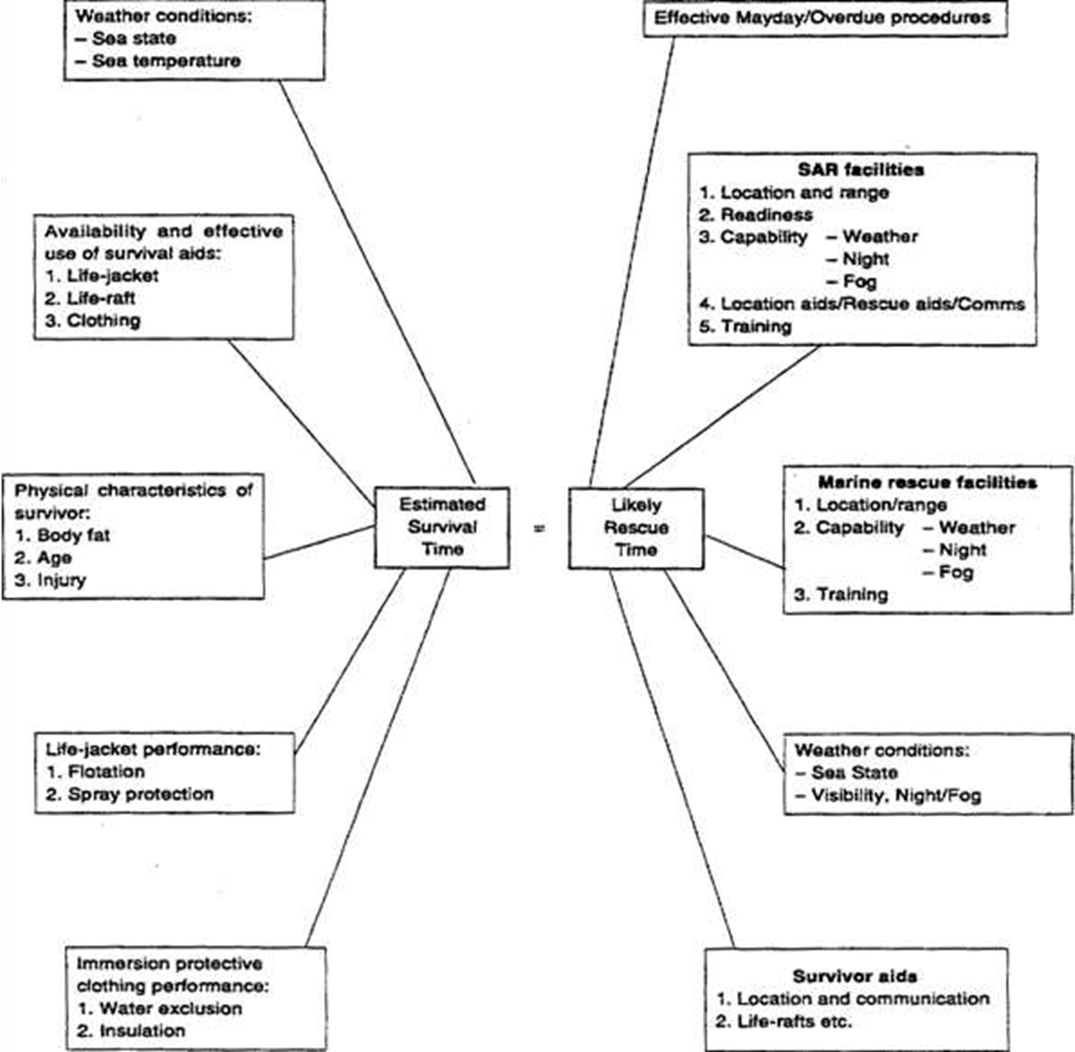 Figure 1: L'équation de survieDes estimations générales des temps de survie probables de l'individu mince au large sont données dans le tableau 1 ci-dessous. Comme le temps de survie est significativement affecté par les conditions météorologiques prévalant au moment de l'immersion, l'échelle du vent de Beaufort a été utilisée comme indicateur de ces conditions de surface.Broad estimates of likely survival times for the thin individual offshore are given in Table1 below. As survival time is significantly affected by the prevailing weather conditions atthe time of immersion, the Beaufort wind scale has been used as an indicator of thesesurface conditions.Tableau 1: Calendrier dans lequel les individus les plus vulnérables sont susceptibles de succomber aux conditions existantes./  Timescale within which the most vulnerable individuals are likely to succumb to the prevailing conditions.Il convient également d'envisager de s'échapper de l'hélicoptère lui-même en cas de submersion ou de retournement dans l'eau. Dans ce cas, le temps d'évacuation est limité à la durée pendant laquelle les occupants peuvent retenir leur souffle. Le temps de maintien de la respiration peut être considérablement réduit par l'effet du choc dû au froid. Le choc du froid est causé par la chute soudaine de la température de la peau lors de l'immersion, et se caractérise par un réflexe haletant et une respiration incontrôlée. L'envie de respirer devient rapidement accablante et, si elle est encore submergée, l'individu inhalera de l'eau, ce qui se noiera. Le fait de retarder l'apparition du choc froid en portant une combinaison d'immersion prolongera le temps de fuite disponible d'un hélicoptère immergé.Consideration should also be given to escaping from the helicopter itself should itsubmerge or invert in the water. In this case, escape time is limited to the length of timethe occupants can hold their breath. The breath holding time can be greatly reduced bythe effect of cold shock. Cold shock is caused by the sudden drop in skin temperature onimmersion, and is characterised by a gasp reflex and uncontrolled breathing. The urge tobreath rapidly becomes overwhelming and, if still submerged, the individual will inhalewater resulting in drowning. Delaying the onset of cold shock by wearing an immersionsuit will extend the available escape time from a submerged helicopter.Les effets des fuites d'eau et de la compression hydrostatique sur la qualité d'isolation des vêtements sont bien connus. Dans un système nominalement sec, l'isolation est assurée par de l'air encore emprisonné dans les fibres des vêtements et entre les couches de combinaison et de vêtements. Il a été observé que de nombreux systèmes perdent une partie de leur capacité isolante, soit parce que les vêtements sous la combinaison de survie «étanche» sont humides dans une certaine mesure ou à cause de la compression hydrostatique de l'ensemble. En raison des fuites d'eau et de la compression, les temps de survie seront raccourcis. Le port de vêtements chauds sous la combinaison est recommandé.The effects of water leakage and hydrostatic compression on the insulation quality ofclothing are well recognised. In a nominally dry system the insulation is provided by stillair trapped within the clothing fibres and between the layers of suit and clothes. It hasbeen observed that many systems lose some of their insulating capacity either becausethe clothes under the 'waterproof' survival suit get wet to some extent or because ofhydrostatic compression of the whole assembly. As a result of water leakage andcompression, survival times will be shortened. The wearing of warm clothing under thesuit is recommended.Quel que soit le type de combinaison de survie et autres vêtements fournis, il ne faut pas oublier qu'une perte de chaleur importante peut se produire au niveau de la tête.Whatever type of survival suit and other clothing is provided, it should not be forgottenthat significant heat loss can occur from the head.AMC1 NCC.IDE.H.227 Radeaux de sauvetage, ELT de survie et équipement de survie lors de vols prolongés au-dessus de l'eau/ Life-rafts, survival ELTs and survival equipment on extended overwater flightsRAFTS DE VIE ET ​​ÉQUIPEMENT POUR FAIRE DES SIGNAUX DE DÉTRESSELIFE-RAFTS AND EQUIPMENT FOR MAKING DISTRESS SIGNALSChaque radeau de sauvetage requis doit être conforme aux spécifications suivantes:Each required life-raft should conform to the following specifications:être d'une conception approuvée et rangé de manière à faciliter leur utilisation immédiate en cas d'urgence;be of an approved design and stowed so as to facilitate their ready use in an emergency;être un radar visible par rapport à l'équipement radar aéroporté standard;be radar conspicuous to standard airborne radar equipment;lors du transport de plus d'un radeau de sauvetage à bord, au moins 50% des radeaux devraient pouvoir être déployés par l'équipage assis à leur poste normal, si nécessaire par télécommande; etwhen carrying more than one life-raft on board, at least 50 % of the rafts should be ableto be deployed by the crew while seated at their normal station, where necessary byremote control; andLes radeaux de sauvetage qui ne sont pas déployables par télécommande ou par l'équipage devraient être d'un poids tel qu'ils permettent la manipulation par une seule personne. 40 kg doivent être considérés comme un poids maximum.life-rafts that are not deployable by remote control or by the crew should be of suchweight as to permit handling by one person. 40 kg should be considered a maximumweight.Chaque radeau de sauvetage requis devrait contenir au moins les éléments suivants:Each required life-raft should contain at least the following:un feu de localisation de survivant approuvé;one approved survivor locator light;un dispositif de signalisation visuelle approuvé;one approved visual signalling device;un auvent (à utiliser comme voile, pare-soleil ou pare-pluie) ou tout autre moyen pour protéger les occupants des éléments;one canopy (for use as a sail, sunshade or rain catcher) or other means to protectoccupants from the elements;un réflecteur radar;one radar reflector;une ligne de retenue de 20 m conçue pour retenir le radeau de sauvetage près de l'hélicoptère mais pour le libérer si l'hélicoptère est totalement submergé;one 20 m retaining line designed to hold the life-raft near the helicopter but to release itif the helicopter becomes totally submerged;une ancre flottante; etone sea anchor; andun kit de survie, correctement équipé pour l'itinéraire à suivre, qui devrait contenir au moins les éléments suivants:one survival kit, appropriately equipped for the route to be flown, which should containat least the followingun kit de réparation de radeau de sauvetage;/ one life-raft repair kit;un godet de vidange;/ one bailing bucket;un miroir de signalisation;/ one signalling mirror;un sifflet de police;/ one police whistle;un couteau de radeau flottant;/ one buoyant raft knife;un moyen supplémentaire d'inflation;/ one supplementary means of inflation;comprimés contre le mal de mer;/ sea sickness tablets;une trousse de premiers soins;/ one first-aid kit;un moyen d'éclairage portable;/ one portable means of illumination;500 ml d'eau pure et un kit de dessalement d'eau de mer; et/ 500 ml of pure water and one sea water desalting kit; andun livret de survie illustré complet dans une langue appropriée./ one comprehensive illustrated survival booklet in an appropriate language.AMC1 NCC.IDE.H.227(b)(3) Life rafts, survival ELTs, and survival equipment on extended overwater flightsSURVIVAL ELTAMC1 CAT.IDE.H.300(b)(3) & CAT.IDE.H.305(b) provides the types of ELT that may be installed on a required life raft.AMC1 NCC.IDE.H.230 Équipement de survie/ Survival equipmentÉQUIPEMENT DE SURVIE SUPPLÉMENTAIREADDITIONAL SURVIVAL EQUIPMENTL'équipement de survie supplémentaire suivant devrait être transporté au besoin:The following additional survival equipment should be carried when required:500 ml d'eau pour quatre personnes ou fraction de quatre personnes à bord;500 ml of water for each four, or fraction of four, persons on board;un couteau;/ aknife;équipement de premiers secours; et/ first-aid equipment; andun ensemble de codes air / sol./ one set of air/ground codes.En outre, lorsque des conditions polaires sont attendues, les éléments suivants devraient être transportés:In addition, when polar conditions are expected, the following should be carried:un moyen de faire fondre la neige;a means of melting snow;une pelle à neige et une scie à glace;one snow shovel and one ice saw;des sacs de couchage pour 1/3 de toutes les personnes à bord et des couvertures pour le reste ou des couvertures pour tous les passagers à bord; etsleeping bags for use by 1/3 of all persons on board and space blankets for the remainderor space blankets for all passengers on board; andune combinaison arctique / polaire pour chaque membre d'équipage porté.one arctic/polar suit for each crew member carried.Si un élément d'équipement figurant dans la liste ci-dessus est déjà transporté à bord de l'aéronef conformément à une autre exigence, il n'est pas nécessaire de le dupliquer.If any item of equipment contained in the above list is already carried on board the aircraft inaccordance with another requirement, there is no need for this to be duplicated.AMC2 NCC.IDE.H.230 Équipement de survie/ Survival equipmentELT DE SURVIESURVIVAL ELTUn ELT (AP) peut être utilisé pour remplacer un ELT (S) requis à condition qu'il réponde aux exigences ELT (S). Un ELT (S) activé par l'eau n'est pas un ELT (AP).An ELT(AP) may be used to replace one required ELT(S) provided that it meets the ELT(S) requirements.A water-activated ELT(S) is not an ELT(AP).GM1 NCC.IDE.H.230 Équipement de survie/ Survival equipmentÉQUIPEMENT DE SIGNALISATION/ SIGNALLING EQUIPMENTL'équipement de signalisation pour émettre des signaux de détresse est décrit dans l'annexe 2 de l'OACI, Règles de l'air.The signalling equipment for making distress signals is described in ICAO Annex 2, Rules of the Air.GM2 NCC.IDE.H.230 Équipement de survie/ Survival equipmentDOMAINES DANS LESQUELS LA RECHERCHE ET LE SAUVETAGE SERONT PARTICULIÈREMENT DIFFICILESAREAS IN WHICH SEARCH AND RESCUE WOULD BE ESPECIALLY DIFFICULTL’expression «domaines dans lesquels les opérations de recherche et de sauvetage seraient particulièrement difficiles» doit être interprétée, dans ce contexte, comme signifiant:The expression ‘areas in which search and rescue would be especially difficult’ should be interpreted,in this context, as meaningles zones ainsi désignées par l'autorité compétente chargée de la gestion des opérations de recherche et de sauvetage; ou areas so designated by the competent authority responsible for managing search and rescue;ordes zones largement inhabitées et où:areas that are largely uninhabited and where:l'autorité visée au point a) n'a publié aucune information confirmant si la recherche et le sauvetage seraient ou ne seraient pas particulièrement difficiles; etthe authority referred to in (a) has not published any information to confirm whethersearch and rescue would be or would not be especially difficult; andl'autorité visée au point a) ne désigne pas, en principe, des zones particulièrement difficiles à rechercher et à sauver.the authority referred to in (a) does not, as a matter of policy, designate areas as beingespecially difficult for search and rescueGM1 NCC.IDE.H.232 Hélicoptères certifiés pour l'exploitation sur l'eau - Équipements divers Helicopters certificated for operating on water – Miscellaneous equipmentRÈGLEMENT INTERNATIONAL POUR LA PRÉVENTION DES COLLISIONS EN MERINTERNATIONAL REGULATIONS FOR PREVENTING COLLISIONS AT SEALes Règlements internationaux pour prévenir les abordages en mer sont ceux qui ont été publiés par l'Organisation maritime internationale (OMI) en 1972.International Regulations for Preventing Collisions at Sea are those that were published by the International Maritime Organisation (IMO) in 1972.AMC1 NCC.IDE.H.235 Tous les hélicoptères en vol au-dessus de l'eau – amerrissage/ All helicopters on flight over water – ditchingLes considérations de l'AMC1 SPA.HOFO.165 (d) devraient s'appliquer en ce qui concerne les équipements de flottaison d'urgence.The considerations of AMC1 SPA.HOFO.165(d) should apply in respect of emergency flotation equipment.GÉNÉRALITÉ/ GENERALLe texte gris est applicable jusqu'au 1er juillet 2018, puis remplacé par le texte en gras, en dessous.Un casque se compose d'un dispositif de communication qui comprend deux écouteurs pour recevoir et un microphone pour transmettre des signaux audio au système de communication de l'hélicoptère. Pour se conformer aux exigences de performances minimales, les écouteurs et le microphone doivent correspondre aux caractéristiques du système de communication et à l'environnement du compartiment de l'équipage de conduite. Le casque doit être suffisamment réglable pour s'adapter à la tête de l'équipage de conduite. Les microphones du casque doivent être du type à suppression de bruit.A headset consists of a communication device that includes two earphones to receive and a microphone to transmit audio signals to the helicopter’s communication system. To comply with the minimum performance requirements, the earphones and microphone should match the communication system’s characteristics and the flight crew compartment environment. The headset should be adequately adjustable in order to fit the flight crew’s head. Headset boom microphones should be of the noise cancelling type.Si l'intention est d'utiliser des écouteurs antibruit, l'exploitant devrait s'assurer que les écouteurs n'atténuent pas les avertissements sonores ou sonores nécessaires pour alerter l'équipage de conduite sur des questions liées à la sécurité de l'exploitation de l'hélicoptère.If the intention is to utilise noise cancelling earphones, the operator should ensure that the earphones do not attenuate any aural warnings or sounds necessary for alerting the flight crew on matters related to the safe operation of the helicopterGM1 NCC.IDE.H.240 Oreillette/ HeadsetGÉNÉRALITÉ/ GENERALLe terme «casque» comprend tout casque d’aviation comprenant un casque et un microphone portés par un membre d’équipage de conduite.The term ‘headset’ includes any aviation helmet incorporating headphones and microphone worn bya flight crew member.GM1 NCC.IDE.H.245 Équipement de radiocommunication/ Radio communication equipmentEXIGENCES AÉRIENNES APPLICABLESAPPLICABLE AIRSPACE REQUIREMENTSPour les hélicoptères exploités sous contrôle aérien européen, les exigences applicables en matière d'espace aérien comprennent la législation sur le ciel unique européen.For helicopters being operated under European air traffic control, the applicable airspacerequirements include the Single European Sky legislation.GM1 NCC.IDE.H.250 Équipement de navigation/ Navigation equipmentADMISSIBILITÉ DES AÉRONEFS POUR LA SPÉCIFICATION PBN NE NÉCESSITANT PAS UNE APPROBATION SPÉCIFIQUEAIRCRAFT ELIGIBILITY FOR PBN SPECIFICATION NOT REQUIRING SPECIFIC APPROVALLes performances de l'aéronef sont généralement indiquées dans l'AFM.The performance of the aircraft is usually stated in the AFM.Lorsqu'une telle référence ne peut être trouvée dans l'AFM, d'autres informations fournies par le constructeur de l'aéronef en tant que titulaire de la CT, le titulaire du STC ou l'organisme de conception ayant le privilège d'approuver des modifications mineures peuvent être prises en compte.Where such a reference cannot be found in the AFM, other information provided by the aircraft manufacturer as TC holder, the STC holder or the design organisation having a privilege to approve minor changes may be considered.Les documents suivants sont considérés comme des sources d'informations acceptables:The following documents are considered acceptable sources of information:AFM, compléments et documents directement référencés dans l'AFM;AFM, supplements thereto and documents directly referenced in the AFM;FCOM ou document similaire;FCOM or similar document;Bulletin de service ou lettre de service émis par le titulaire du CT ou le titulaire du STC;Service Bulletin or Service Letter issued by the TC holder or STC holder;des données de conception approuvées ou des données émises à l'appui d'une approbation de modification de conception;approved design data or data issued in support of a design change approval;tout autre document officiel délivré par les titulaires de TC ou de STC indiquant la conformité aux spécifications PBN, AMC, Circulaires d'information (AC) ou documents similaires émis par l'État de conception; etany other formal document issued by the TC or STC holders stating compliance with PBNspecifications, AMC, Advisory Circulars (AC) or similar documents issued by the State ofDesign; andpreuves écrites obtenues de l'État de conception.written evidence obtained from the State of DesignLes données de qualification des équipements, en elles-mêmes, ne sont pas suffisantes pour évaluer les capacités PBN de l'aéronef, car ces dernières dépendent de l'installation et de l'intégration.Equipment qualification data, in itself, is not sufficient to assess the PBN capabilities of theaircraft, since the latter depend on installation and integrationÉtant donné que certains équipements et installations PBN peuvent avoir été certifiés avant la publication du Manuel PBN et l'adoption de sa terminologie pour les spécifications de navigation, il n'est pas toujours possible de trouver une déclaration claire de la capacité PBN des aéronefs dans l'AFM. Toutefois, l'éligibilité des aéronefs à certaines spécifications PBN peut dépendre des performances de l'aéronef certifiées pour les procédures et itinéraires PBN avant la publication du manuel PBN.As some PBN equipment and installations may have been certified prior to the publication ofthe PBN Manual and the adoption of its terminology for the navigation specifications, it is notalways possible to find a clear statement of aircraft PBN capability in the AFM. However, aircraft eligibility for certain PBN specifications can rely on the aircraft performance certified for PBN procedures and routes prior to the publication of the PBN Manual.Ci-dessous, diverses références sont énumérées qui peuvent être trouvées dans l'AFM ou d'autres documents acceptables (voir liste ci-dessus) afin de considérer l'éligibilité de l'aéronef à une spécification PBN spécifique si le terme spécifique n'est pas utilisé.Below, various references are listed which may be found in the AFM or other acceptabledocuments (see listing above) in order to consider the aircraft’s eligibility for a specific PBNspecification if the specific term is not used.RNAV 5Si une déclaration de conformité à l'une des spécifications ou normes suivantes se trouve dans la documentation acceptable répertoriée ci-dessus, l'aéronef est éligible aux opérations RNAV 5.if a statement of compliance with any of the following specifications or standards is foundin the acceptable documentation as listed above, the aircraft is eligible for RNAV 5operations.B-RNAV;RNAV 1;RNP APCH;RNP 4;A-RNP;AMC 20-4;MATÉRIEL D'ORIENTATION TEMPORAIRE JAA, NOTICE NO. 2 (TGL 2);JAA TEMPORARY GUIDANCE MATERIAL, LEAFLET NO. 2 (TGL 2);JAA AMJ 20X2;FAA AC 20-130A pour les opérations en route;FAA AC 20-130A for en route operations;FAA AC 20-138 pour les opérations en route; et FAA AC 20-138 for en route operations; andFAA AC 90-96. RNAV 1 / RNAV 2Si une déclaration de conformité à l'une des spécifications ou normes suivantes se trouve dans la documentation acceptable énumérée ci-dessus, l'aéronef est éligible aux opérations RNAV 1 / RNAV 2.If a statement of compliance with any of the following specifications or standards is foundin the acceptable documentation as listed above, the aircraft is eligible for RNAV 1/RNAV2 operations.RNAV 1;PRNAV;RNAV américain de type A;US RNAV type A;FAA AC 20-138 pour la spécification de navigation appropriée;FAA AC 20-138 for the appropriate navigation specification;FAA AC 90-100A;MATÉRIEL D'ORIENTATION TEMPORAIRE JAA, NOTICE NO. 10 Rev1 (TGL 10); et JAA TEMPORARY GUIDANCE MATERIAL, LEAFLET NO. 10 Rev1 (TGL 10); andFAA AC 90-100.Cependant, si la détermination de la position est exclusivement calculée sur la base du VOR-DME, l'aéronef n'est pas éligible aux opérations RNAV 1 / RNAV 2. However, if position determination is exclusively computed based on VOR-DME, theaircraft is not eligible for RNAV 1/RNAV 2 operations.RNP 1 / RNP 2 continental/ RNP 1/RNP 2 continentalSi une déclaration de conformité à l'une des spécifications ou normes suivantes se trouve dans la documentation acceptable répertoriée ci-dessus, l'aéronef est éligible aux opérations continentales RNP 1 / RNP 2.If a statement of compliance with any of the following specifications or standards is foundin the acceptable documentation as listed above, the aircraft is eligible for RNP 1/RNP 2continental operations.A-RNP;FAA AC 20-138 pour les spécifications de navigation appropriées; etFAA AC 20-138 for the appropriate navigation specification; andFAA AC 90-105.Alternativement, si une déclaration de conformité à l'une des spécifications ou normes suivantes se trouve dans la documentation acceptable énumérée ci-dessus et que la détermination de la position est principalement basée sur le GNSS, l'aéronef est éligible aux opérations continentales RNP 1 / RNP 2. Cependant, dans ces cas, la perte de GNSS implique la perte de capacité RNP 1 / RNP 2.Alternatively, if a statement of compliance with any of the following specifications orstandards is found in the acceptable documentation as listed above and positiondetermination is primarily based on GNSS, the aircraft is eligible for RNP 1/RNP 2continental operations. However, in these cases, loss of GNSS implies loss of RNP 1/RNP2 capability.MATÉRIEL D'ORIENTATION TEMPORAIRE JAA, NOTICE NO. 10 (TGL 10) (toute révision); et JAA TEMPORARY GUIDANCE MATERIAL, LEAFLET NO. 10 (TGL 10) (any revision); andFAA AC 90-100.RNP APCH - minima LNAVRNP APCH — LNAV minimaSi une déclaration de conformité à l'une des spécifications ou normes suivantes se trouve dans la documentation acceptable répertoriée ci-dessus, l'aéronef est éligible aux opérations RNP APCH - LNAV.If a statement of compliance with any of the following specifications or standards is foundin the acceptable documentation as listed above, the aircraft is eligible for RNP APCH —LNAV operationsA-RNP;AMC 20-27;AMC 20-28;FAA AC 20-138 pour la spécification de navigation appropriée; etFAA AC 20-138 for the appropriate navigation specification; andFAA AC 90-105 pour la spécification de navigation appropriée.FAA AC 90-105 for the appropriate navigation specificationAlternativement, si une déclaration de conformité aux approches GNSS RNP 0.3 conformément à l'une des spécifications ou normes suivantes se trouve dans la documentation acceptable répertoriée ci-dessus, l'aéronef est éligible aux opérations RNP APCH - LNAV. Toute limitation telle que «dans l’espace aérien national américain» peut être ignorée car les procédures RNP APCH sont supposées satisfaire aux mêmes critères OACI dans le monde.Alternatively, if a statement of compliance with RNP 0.3 GNSS approaches in accordancewith any of the following specifications or standards is found in the acceptabledocumentation as listed above, the aircraft is eligible for RNP APCH — LNAV operations.Any limitation such as ‘within the US National Airspace’ may be ignored since RNP APCHprocedures are assumed to meet the same ICAO criteria around the world.MATÉRIEL D'ORIENTATION TEMPORAIRE JAA, NOTICE NO. 3 (TGL 3);JAA TEMPORARY GUIDANCE MATERIAL, LEAFLET NO. 3 (TGL 3);AMC 20-4;FAA AC 20-130A; etFAA AC 20-138.RNP APCH - minima LNAV / VNAVRNP APCH — LNAV/VNAV minimaSi une déclaration de conformité à l'une des spécifications ou normes suivantes se trouve dans la documentation acceptable répertoriée ci-dessus, l'aéronef est éligible aux opérations RNP APCH - LNAV / VNAV.If a statement of compliance with any of the following specifications or standards is foundin the acceptable documentation as listed above, the aircraft is eligible for RNP APCH —LNAV/VNAV operations.A-RNP;AMC 20-27 avec Baro VNAV;AMC 20-28;FAA AC 20-138; etFAA AC 90-105 pour les spécifications de navigation appropriées.FAA AC 90-105 for the appropriate navigation specification.Alternativement, si une déclaration de conformité à la FAA AC 20-129 se trouve dans la documentation acceptable listée ci-dessus et que l'aéronef est conforme aux exigences et limitations de l'EASA SIB 2014-04, l'avion est éligible pour RNP APCH - Opérations LNAV / VNAV. Toute limitation telle que «dans l’espace aérien national américain» peut être ignorée car les procédures RNP APCH sont supposées satisfaire aux mêmes critères OACI dans le monde.Alternatively, if a statement of compliance with FAA AC 20-129 is found in the acceptabledocumentation as listed above, and the aircraft complies with the requirements andlimitations of EASA SIB 2014-041, the aircraft is eligible for RNP APCH — LNAV/VNAVoperations. Any limitation such as ‘within the US National Airspace’ may be ignored sinceRNP APCH procedures are assumed to meet the same ICAO criteria around the world.RNP APCH - minima LPVRNP APCH — LPV minimaSi une déclaration de conformité à l'une des spécifications ou normes suivantes se trouve dans la documentation acceptable répertoriée ci-dessus, l'aéronef est éligible aux opérations RNP APCH - LPV.If a statement of compliance with any of the following specifications or standards is foundin the acceptable documentation as listed above, the aircraft is eligible for RNP APCH —LPV operations.AMC 20-28;FAA AC 20-138 pour les spécifications de navigation appropriées; et FAA AC 20-138 for the appropriate navigation specification; andFAA AC 90-107.Pour les aéronefs sur lesquels un TAWS classe A est installé et ne fournissent pas de protection en mode 5 en approche LPV, la DH est limitée à 250 ft.For aircraft that have a TAWS Class A installed and do not provide Mode-5 protection onan LPV approach, the DH is limited to 250 ft.RNAV 10Si une déclaration de conformité à l'une des spécifications ou normes suivantes se trouve dans la documentation acceptable répertoriée ci-dessus, l'aéronef est éligible aux opérations RNAV 10.If a statement of compliance with any of the following specifications or standards is foundin the acceptable documentation as listed above, the aircraft is eligible for RNAV 10operations.RNP 10;FAA AC 20-138 pour les spécifications de navigation appropriées;FAA AC 20-138 for the appropriate navigation specification;AMC 20-12;Ordonnance 8400.12 de la FAA (ou révision ultérieure); etFAA Order 8400.12 (or later revision); andFAA AC 90-105. RNP 4Si une déclaration de conformité à l'une des spécifications ou normes suivantes se trouve dans la documentation acceptable répertoriée ci-dessus, l'aéronef est éligible aux opérations RNP 4.If a statement of compliance with any of the following specifications or standards is foundin the acceptable documentation as listed above, the aircraft is eligible for RNP 4operations.FAA AC 20-138B ou version ultérieure, pour les spécifications de navigation appropriées;FAA AC 20-138B or later, for the appropriate navigation specification;l'ordonnance 8400.33 de la FAA; etFAA Order 8400.33; andFAA AC 90-105 pour les spécifications de navigation appropriées.FAA AC 90-105 for the appropriate navigation specification.RNP 2 océanique/ RNP 2 oceanicSi une déclaration de conformité à la FAA AC 90-105 pour la spécification de navigation appropriée se trouve dans la documentation acceptable énumérée ci-dessus, l'aéronef est admissible aux opérations océaniques RNP 2.If a statement of compliance with FAA AC 90-105 for the appropriate navigationspecification is found in the acceptable documentation as listed above, the aircraft iseligible for RNP 2 oceanic operations.Si l'aéronef a été évalué admissible au RNP 4, il est admissible au RNP 2 océanique.If the aircraft has been assessed eligible for RNP 4, the aircraft is eligible for RNP 2oceanic.Particularités/ Special featuresRF dans les opérations terminales (utilisé dans RNP 1 et dans le segment initial du RNP APCH)RF in terminal operations (used in RNP 1 and in the initial segment of the RNP APCH)Si une déclaration de capacité démontrée pour effectuer une étape RF, certifiée conformément à l'une des spécifications ou normes suivantes, se trouve dans la documentation acceptable énumérée ci-dessus, l'aéronef est éligible pour la RF dans les opérations du terminal.If a statement of demonstrated capability to perform an RF leg, certified inaccordance with any of the following specifications or standards, is found in theacceptable documentation as listed above, the aircraft is eligible for RF in terminaloperations.AMC 20-26; etFAA AC 20-138B ou version ultérieure./ FAA AC 20-138B or lateS'il y a une référence à RF et une référence à la conformité à AC 90-105, alors l'aéronef est éligible pour de telles opérations.If there is a reference to RF and a reference to compliance with AC 90-105, thenthe aircraft is eligible for such operations.Autres considérations/ Other considerationsDans tous les cas, les limitations de l'AFM doivent être vérifiées, en particulier l'utilisation d’AP ou FD qui peut être nécessaire pour réduire l'ETP principalement pour RNP APCH, RNAV 1 et RNP 1.In all cases, the limitations in the AFM need to be checked, in particular the use of AP orFD which can be required to reduce the FTE primarily for RNP APCH, RNAV 1, and RNP 1.Toute limitation telle que «dans l’espace aérien national américain» peut être ignorée car les procédures RNP APCH sont supposées satisfaire aux mêmes critères OACI dans le monde.Any limitation such as ‘within the US National Airspace’ may be ignored since RNP APCHprocedures are assumed to meet the same ICAO criteria around the world.GM2 NCC.IDE.H.250 Équipement de navigation/  Navigation equipmentGÉNÉRALITÉ/ GENERALLes spécifications PBN pour lesquelles l'aéronef satisfait aux critères de navigabilité pertinents sont énoncées dans l'AFM, ainsi que les limitations à respecter.The PBN specifications for which the aircraft complies with the relevant airworthiness criteriaare set out in the AFM, together with any limitations to be observed.Étant donné que les exigences fonctionnelles et de performances sont définies pour chaque spécification de navigation, un aéronef approuvé pour une spécification RNP n'est pas automatiquement approuvé pour toutes les spécifications RNAV. De même, un aéronef approuvé pour une spécification RNP ou RNAV ayant une exigence de précision stricte (par exemple la spécification RNP 0.3) n'est pas automatiquement approuvé pour une spécification de navigation ayant une exigence de précision moins stricte (par exemple RNP 4).Because functional and performance requirements are defined for each navigationspecification, an aircraft approved for an RNP specification is not automatically approved for allRNAV specifications. Similarly, an aircraft approved for an RNP or RNAV specification having astringent accuracy requirement (e.g. RNP 0.3 specification) is not automatically approved for anavigation specification having a less stringent accuracy requirement (e.g. RNP 4)RNP 4Pour la RNP 4, au moins deux LRNS, capables de naviguer vers la RNP 4 et répertoriés dans l'AFM, peuvent être opérationnels au point d'entrée de l'espace aérien RNP 4. Si un équipement requis pour les opérations RNP 4 est inutilisable, l'équipage de conduite peut envisager un autre itinéraire ou un détournement pour les réparations. Pour les systèmes multicapteurs, l'AFM peut autoriser l'entrée si un capteur GNSS est perdu après le départ, à condition qu'un GNSS et un capteur inertiel restent disponibles.For RNP 4, at least two LRNSs, capable of navigating to RNP 4, and listed in the AFM, may beoperational at the entry point of the RNP 4 airspace. If an item of equipment required for RNP4 operations is unserviceable, then the flight crew may consider an alternate route or diversionfor repairs. For multi-sensor systems, the AFM may permit entry if one GNSS sensor is lost afterdeparture, provided one GNSS and one inertial sensor remain available.AMC1 NCC.IDE.H.255 Transpondeur/ TransponderTRANSPONDEUR SSRSSR TRANSPONDERLes transpondeurs radar de surveillance secondaire (SSR) des hélicoptères exploités sous contrôle aérien européen devraient être conformes à toute législation applicable sur le ciel unique européen.The secondary surveillance radar (SSR) transponders of helicopters being operated underEuropean air traffic control should comply with any applicable Single European Sky legislation.Si la législation sur le ciel unique européen n'est pas applicable, les transpondeurs SSR devraient fonctionner conformément aux dispositions pertinentes du volume IV de l'annexe 10 de l'OACI.If the Single European Sky legislation is not applicable, the SSR transponders should operate inaccordance with the relevant provisions of Volume IV of ICAO Annex 10.AMC1 NCC.IDE.H.260 Gestion des bases de données aéronautiques/  Management of aeronautical databasesBASES DE DONNÉES AÉRONAUTIQUESAERONAUTICAL DATABASESLorsque l'exploitant d'un aéronef utilise une base de données aéronautiques qui prend en charge une application de navigation aéroportée comme principal moyen de navigation utilisé pour répondre aux exigences d'utilisation de l'espace aérien, le fournisseur de la base de données doit être un fournisseur DAT de type 2 certifié conformément au règlement (CEMAC) 2017 / 373 ou équivalent.When the operator of an aircraft uses an aeronautical database that supports an airborne navigationapplication as a primary means of navigation used to meet the airspace usage requirements, the database provider should be a Type 2 DAT provider certified in accordance with Regulation (EU)2017/373 or equivalent.GM1 NCC.IDE.H.260 Gestion des bases de données aéronautiques/ Management of aeronautical databasesAPPLICATIONS DE BASE DE DONNÉES AÉRONAUTIQUESAERONAUTICAL DATABASE APPLICATIONSLes applications utilisant des bases de données aéronautiques pour lesquelles les fournisseurs de DAT de type 2 doivent être certifiés conformément au règlement (CEMAC) 2017/373 se trouvent dans GM1 DAT.OR.100.Applications using aeronautical databases for which Type 2 DAT providers should be certified inaccordance with Regulation (EU) 2017/373 may be found in GM1 DAT.OR.100.La certification d'un fournisseur de DAT de type 2 conformément au règlement (UE) 2017/373 garantit l'intégrité des données et la compatibilité avec l'application / l'équipement d'aéronef certifié.The certification of a Type 2 DAT provider in accordance with Regulation (EU) 2017/373 ensuresdata integrity and compatibility with the certified aircraft application/equipment.GM2 NCC.IDE.H.260 Gestion des bases de données aéronautiques/ Management of aeronautical databasesDISTRIBUTION RAPIDETIMELY DISTRIBUTIONL'exploitant devrait distribuer des bases de données aéronautiques actuelles et non modifiées à tous les aéronefs qui en ont besoin conformément à la période de validité des bases de données ou conformément à une procédure établie dans le manuel d'exploitation si aucune période de validité n'est définie.The operator should distribute current and unaltered aeronautical databases to all aircraft requiringthem in accordance with the validity period of the databases or in accordance with a procedureestablished in the operations manual if no validity period is defined.GM3 NCC.IDE.H.260 Gestion des bases de données aéronautiques/ Management of aeronautical databasesNORMES POUR LES BASES DE DONNÉES AÉRONAUTIQUES ET LES FOURNISSEURS DE DATSTANDARDS FOR AERONAUTICAL DATABASES AND DAT PROVIDERSUn «fournisseur de DAT de type 2» est une organisation au sens de l'article 2, paragraphe 5, point b), du règlement(CEMAC)2017/373.A ‘Type 2 DAT provider’ is an organisation as defined in Article 2(5)(b) of Regulation (EU)2017/373Équivalent à un «fournisseur DAT de type 2» certifié est défini dans tout accord de sécurité aérienne entre l'Union européenne et un pays tiers, y compris toutes procédures de mise en œuvre technique ou tout arrangement de travail entre l'ASSA-ACet l'autorité compétente d'un pays tiers.Equivalent to a certified ‘Type 2 DAT provider’ is defined in any Aviation Safety Agreementbetween the European Union and a third country, including any Technical ImplementationProcedures, or any Working Arrangements between EASA and the competent authority of athird countryChapitrePageN°d’éditionDate d’éditionN°de révisionDate de révisionLPE10115/07/20200015/07/2020ER20115/07/20200015/07/2020LA30115/07/20200015/07/2020LR40115/07/20200015/07/2020TM5-80115/07/20200015/07/2020Sous partie A: Exigencies générales25-7615/07/20200015/07/2020Sous-partie B: Procédures opérationnelles77-13915/07/20200015/07/2020Sous-partie C: Performances et Limitations de Fonctionnement de l'Aéronef142-15115/07/20200015/07/2020Sous-partie D:	Instruments, Données et Équipement153-24815/07/20200015/07/2020Section 1 : Avions153-20315/07/20200015/07/2020Section 2 : Hélicoptères204-24815/07/20200015/07/2020N° de révisionDate d’applicationDate d’insertionEmargementRemarquesPageN°d’Amdt DateMotifRéférenceSourceTitreN° d’éditionDate d’éditionRèglement no 965/2012(UE)Règlement du Parlement Européen et du Conseil  de déterminant les exigences techniques et les procédures administratives applicables aux opérations aériennes conformément au règlement (CE) no216/2008 0105/10/2012Règlement no 216/2008(CE)Règlement du Parlement Européenet du Conseil du concernant des règles communes dans le domaine de l'aviation civile et instituantuneAgence européenne de la sécurité aérienne, 0220/02/2008Règlement(UE) n ° 996/2010Règlement du Parlement Européen et du Conseil sur les enquêtes et la prévention des accidents et des incidents dans l’aviation civile et abrogeant la directive 94/56/CE 0120/10/2010Règlement (UE) no 910/2014(UE)Règlement du parlement Européen et du conseil sur l'identification électronique et les services de confiance pour les transactions électroniques au sein du marché intérieur et abrogeant la directive 1999/93/CE0123/07/2014Règlement (UE) no  2016/1377)(UE)Règlement du Parlement Européen et du Conseil d’exécution et de la Commission établissant des exigences communes relatives aux prestataires de services et à la supervision dans la gestion du trafic aérien et les services de navigation aérienne ainsi que les autres fonctions de réseau de la gestion du trafic aérien0119/08/2016Règlement (UE) no  748/2012 (UE)Règlement du Pralement Européen et du Conseilde la  Comission établissant des règles d'application pour la certification de navigabilité et environnementale des aéronefs et produits, pièces et équipements associés, ainsi que pour la certification des organismes de conception et de production0103/08/2012Règlement (UE) 2017/373UERèglement du Parlement Européen et du Conseil d'exécution de la Commission établissant des exigences communes relatives aux prestataires de services de gestion du trafic aérien et de services de navigation aérienne ainsi que des autres fonctions de réseau de la gestion du trafic aérien, et à leur supervision0101/03/2017TITRES PAGES SOUS PARTIE A:EXIGENCIES GÉNÉRALES25GM1 NCC.GEN.100 Autorité compétente DÉTERMINATION DE L'ENDROIT O AN RÉSITE UN OPÉRATEUR25GM1 NCC.GEN.105 (e) (2) Responsabilités de l'équipageGÉNÉRALITÉ25AMC1 NCC.GEN.105 (g) Responsabilités de l'équipageRAPPORTS D'OCCURRENCE25AMC1 NCC.GEN.106 Responsabilités et autorité du pilote commandant de bordPRÉPARATION DE VOL POUR LES OPÉRATIONS PBN26AMC2 NCC.GEN.106 Responsabilités et autorité du pilote commandant de bordADÉQUATION DE LA BASE DE DONNÉES26GM1 NCC.GEN.106 Responsabilités et autorité du pilote commandant de bord GÉNÉRALITÉ27GM1 NCC.GEN.106 (a) (9) Responsabilités et autorité du pilote commandant de bordIDENTIFICATION DE LA GRAVITÉ D'UNE OCCURRENCE PAR LE PILOTE EN COMMANDEMENT28GM1 NCC.GEN.106 (b) Responsabilités et autorité du pilote commandant de bordAUTORITÉ DE REFUSER LE TRANSPORT OU LE DÉBARQUEMENT28AMC1 NCC.GEN.106 (c) Responsabilités et autorité du pilote commandant de bordSIGNALEMENT DES CONDITIONS DE VOL DANGEREUX28AMC1 NCC.GEN.106 (d) Responsabilités et autorité du pilote commandant de bordMESURES D'ATTÉNUATION - FATIGUE29GM1 NCC.GEN.106 (d) Responsabilités et autorité du pilote commandant de bordMESURES D'ATTÉNUATION - FATIGUE - REPOS CONTRÔLÉ DANS LE COMPARTIMENT D'ÉQUIPAGE DE VOL29AMC1 NCC.GEN.106 (e) Responsabilités et autorité du pilote commandant de bordRAPPORT DE VIOLATION30AMC1 NCC.GEN.119 Roulage d'avionsPROCÉDURES DE FISCALITÉ39GM1 NCC.GEN.120 Roulage d'avionsACTIVITÉ CRITIQUE POUR LA SÉCURITÉ31GM1 NCC.GEN.120 (b) (4) Roulage des avionsCOMPÉTENCES ET CONNAISSANCES31GM1 NCC.GEN.125 Engagement du rotorOBJET DE LA RÈGLE32AMC1 NCC.GEN.130 Appareils électroniques portablesCONDITIONS TECHNIQUES D'UTILISATION DES PED32AMC2 NCC.GEN.130 Appareils électroniques portablesPROCÉDURES D'UTILISATION DES PEDS39GM1 NCC.GEN.130 Appareils électroniques portablesDÉFINITIONS41GM2 NCC.GEN.130 Appareils électroniques portablesCOMPARTIMENT DE REPOS D'ÉQUIPAGE, NAVIGATION, ENTITÉS D'ESSAI ET INCENDIE PROVENANT DES PEDS43GM3 NCC.GEN.130 Appareils électroniques portablesÉVALUATION DES DISPOSITIFS DE SUIVI DE CARGAISON43AMC1 NCC.GEN.131 a) Utilisation de sacs de vol électroniques (EFB)MATÉRIEL44AMC1 NCC.GEN.131 b) Utilisation de sacs de vol électroniques (EFB)LOGICIEL46AMC1 NCC.GEN.131 (b) (1) Utilisation de sacs de vol électroniques (EFB)L'ÉVALUATION DES RISQUES46AMC1 NCC.GEN.131 (b) (2) Utilisation de sacs de vol électroniques (EFB)ADMINISTRATION EFB49AMC2 NCC.GEN.131 (b) (2) Utilisation de sacs de vol électroniques (EFB)PROCÉDURES49AMC3 NCC.GEN.131 (b) (2) Utilisation de sacs de vol électroniques (EFB)FORMATION D'ÉQUIPAGE DE VOL52AMC4 NCC.GEN.131 (b) (2) Utilisation de sacs de vol électroniques (EFB)APPLICATIONS DE PERFORMANCE ET DE MASSE ET D'ÉQUILIBRE53AMC5 NCC.GEN.131 (b) (2) Utilisation de sacs de vol électroniques (EFB)APPLICATION D'AFFICHAGE DE CARTE MOBILE D'AÉROPORT (AMMD) AVEC POSITION PROPRE57AMC6 NCC.GEN.131 (b) (2) Utilisation de sacs de vol électroniques (EFB)UTILISATION DE LA SOURCE DE POSTE COMMERCIALE HORS ÉTAGÈRE (COTS)59AMC7 NCC.GEN.131 (b) (2) Utilisation de sacs de vol électroniques (EFB)APPLICATIONS DE LA CARTE 60AMC8 NCC.GEN.131 (b) (2) Utilisation de sacs de vol électroniques (EFB)APPLICATIONS MÉTÉO EN VOL60AMC9 NCC.GEN.131 (b) (2) Utilisation de sacs de vol électroniques (EFB) APPLICATIONS AFFICHANT LA POSITION DE NAVIRE PROPRE EN VOL 62GM1 NCC.GEN.131 (b) (2) Utilisation de sacs de vol électroniques (EFB)APPLICATIONS MÉTÉO EN VOL64GM2 NCC.GEN.131 (b) (2) Utilisation de sacs de vol électroniques (EFB)UTILISATION DE LA SOURCE DE POSTE COMMERCIALE HORS ÉTAGÈRE (COTS) - ÉVALUATION PRATIQUE65GM3 NCC.GEN.131 (b) (2) Utilisation de sacs de vol électroniques (EFB)APPLICATIONS AFFICHANT LA POSITION DE PROPRE NAVIRE EN VOL65AMC1 NCC.GEN.135 Informations sur les équipements de secours et de survie transportésCONTENU DES INFORMATIONS65AMC1 NCC.GEN.140 Documents, manuels et informations à transporterGÉNÉRALITÉ65AMC1 NCC.GEN.140 (a) (3) Documents, manuels et informations à transporterCERTIFICAT DE NAVIGABILITÉ66AMC1 NCC.GEN.140 (a) (11) Documents, manuels et informations à transporterCARTES AÉRONAUTIQUES ACTUELLES ET APPROPRIÉES66AMC1 NCC.GEN.140 (a) (12) Documents, manuels et informations à transporterPROCÉDURES ET SIGNAUX VISUELS À UTILISER PAR LES AÉRONEFS INTERCEPTEURS ET INTERCEPTÉS67GM1 NCC.GEN.140 (a) (1) Documents, manuels et informations à transporterAFM OU DOCUMENT ÉQUIVALENT67GM1 NCC.GEN.140 a) (9) Documents, manuels et informations à transporterJOURNAL DE VOYAGE OU ÉQUIVALENT67GM1 NCC.GEN.140 a) (13) Documents, manuels et informations à transporterINFORMATIONS DE RECHERCHE ET DE SAUVETAGE67GM1 NCC.GEN.140 a) (19) Documents, manuels et informations à transporterDOCUMENTS QUI PEUVENT ÊTRE PERTINENTS AU VOL67GM1 NCC.GEN.145 (a) Traitement des enregistrements des enregistreurs de vol: conservation, production, protection et utilisationSUPPRESSION DES ENREGISTREURS EN CAS D'ENQUÊTE68AMC1 NCC.GEN.145 (a) Traitement des enregistrements des enregistreurs de vol: conservation, production, protection et utilisationCONSERVATION DES DONNÉES ENREGISTRÉES POUR ENQUÊTE68AMC1 NCC.GEN.145 b) Traitement des enregistrements d'enregistreurs de vol: conservation, production, protection et utilisationINSPECTIONS ET CONTRÔLES DES ENREGISTREMENTS68GM1 NCC.GEN.145 (b) Traitement des enregistrements des enregistreurs de vol: conservation, production, protection et utilisationINSPECTION DE L'ENREGISTREMENT DES ENREGISTREURS DE VOL69GM2 NCC.GEN.145 (b) Traitement des enregistrements des enregistreurs de vol: conservation, production, protection et utilisationSURVEILLANCE ET VÉRIFICATION DU BON FONCTIONNEMENT DES ENREGISTREURS DE VOL - EXPLICATION DES TERMES71GM3 NCC.GEN.145 b) Traitement des enregistrements d'enregistreurs de vol: conservation, production, protection et utilisationQUALITÉ AUDIO CVR71AMC1 NCC.GEN.145 (f) (1) Traitement des enregistrements des enregistreurs de vol: conservation, production, protection et utilisationUTILISATION DES ENREGISTREMENTS CVR POUR MAINTENIR OU AMÉLIORER LA SÉCURITÉ72GM1 NCC.GEN.145 (f) (1) Manipulation des enregistrements d'enregistreurs de vol: conservation, production, protection et utilisationUTILISATION DES ENREGISTREMENTS CVR POUR MAINTENIR OU AMÉLIORER LA SÉCURITÉ72AMC1 NCC.GEN.145 (f) (1a) Manipulation des enregistrements d'enregistreurs de vol: conservation, production, protection et utilisationINSPECTION D'ENREGISTREMENT CVR POUR ASSURER LA FACILITÉ DE SERVICE73AMC1 NCC.GEN.150 e) Transport de marchandises dangereusesDÉCLARATION D'ACCIDENT ET D'INCIDENT DE MARCHANDISES DANGEREUSES73GM1 NCC.GEN.150 Transport de marchandises dangereusesGÉNÉRALITÉ76SOUS-PARTIE B:PROCÉDURES OPÉRATIONNELLES79AMC1 NCC.OP.100 Utilisation des aérodromes et des sites d'exploitationUTILISATION DES SITES D'EXPLOITATION79GM1 NCC.OP.100 Utilisation des aérodromes et des sites d'exploitationPUBLICATIONS79AMC1 NCC.OP.110 Minimums d'exploitation d'aérodrome - généralitésINFORMATIONS DISPONIBLES COMMERCIALEMENT80AMC2 NCC.OP.110 Minimums d'exploitation d'aérodrome – généralitésGÉNÉRALITÉ80AMC3 NCC.OP.110 Minima opérationnels d'aérodrome - généralitésOPÉRATIONS DE DÉCOLLAGE80AMC4 NCC.OP.110 Minima opérationnels d'aérodrome - généralitésCRITÈRES D'ÉTABLISSEMENT DE RVR / CMV82AMC5 NCC.OP.110 Minima opérationnels d'aérodrome - généralitésDÉTERMINATION DES RVR / CMV / VIS MINIMA POUR NPA, APV, CAT I - AVIONS83AMC6 NCC.OP.110 Minimums d'exploitation d'aérodrome - généralitésDÉTERMINATION DE LA RVR / CMV / VIS MINIMA POUR NPA, CAT I - HÉLICOPTÈRES89AMC7 NCC.OP.110 Minima opérationnels d'aérodrome - généralitésOPÉRATIONS D'APPROCHE VISUELLE91AMC8 NCC.OP.110 Minima opérationnels d'aérodrome - généralitésCONVERSION DE LA VISIBILITÉ MÉTÉOROLOGIQUE SIGNALÉE EN RVR / CMV91AMC9 NCC.OP.110 Minima opérationnels d'aérodrome - généralitésEFFET SUR LE MINIMA DE DÉBARQUEMENT DES ÉQUIPEMENTS AU SOL ÉCHOUÉS TEMPORAIREMENT92GM1 NCC.OP.110 Minima opérationnels d'aérodrome - généralités	CATÉGORIES D'AÉRONEFS94GM2 NCC.OP.110 Minima opérationnels d'aérodrome - généralitésAPPROCHE FINALE DE DESCENTE CONTINUE (CDFA) - AVIONS95GM3 NCC.OP.110 Minima opérationnels d'aérodrome - généralitésMINIMA DE DÉCOLLAGE - HÉLICOPTÈRES96AMC1 NCC.OP.111 Minima opérationnels d'aérodrome - opérations NPA, APV, CAT INPA AVEC LA TECHNIQUE CDFA97GM1 NCC.OP.112 Minima opérationnels d'aérodrome - opérations indirectes avec des avionsINFORMATION SUPPLÉMENTAIRE97AMC1 NCC.OP.116 Navigation basée sur les performances - avions et hélicoptèresOPÉRATIONS PBN100AMC2 NCC.OP.116 Navigation basée sur les performances - avions et hélicoptèresSUIVI ET VÉRIFICATION100AMC5 NCC.OP.116 Navigation basée sur les performances - avions et hélicoptèresVECTORISATION ET POSITIONNEMENT102AMC6 NCC.OP.116 Navigation basée sur les performances - avions et hélicoptèresALERTE ET ABANDONNER103AMC7 NCC.OP.116 Navigation basée sur les performances - avions et hélicoptèresPROCÉDURES D'URGENCE103AMC8 NCC.OP.116 Navigation basée sur les performances - avions et hélicoptèresRNAV 10104GM1 NCC.OP.116 Navigation basée sur les performances - avions et hélicoptèresLA DESCRIPTION104AMC1 NCC.OP.120 Procédures de réduction du bruitCONCEPTION NADP105GM1 NCC.OP.120 Procédures de réduction du bruitTERMINOLOGIE105AMC1 NCC.OP.125 Altitudes minimales de franchissement d'obstacles - vols IFRGÉNÉRALITÉ106AMC1 NCC.OP.140 Briefing des passagersPROGRAMME D'ENTRAINEMENT106GM1 NCC.OP.145 (b) Préparation du volPLAN DE VOL OPÉRATIONNEL106AMC1 NCC.OP.152 Aérodromes de dégagement de destination - hélicoptèresAÉRODROMES ALTERNATIFS OFFSHORE107AMC1 NCC.OP.153 Aérodromes de destination - opérations d'approche aux instruments	OPÉRATIONS PBN108GM1 NCC.OP.153 Aérodromes de destination - opérations d'approche aux instrumentsINTENTION DE L'AMC1108AMC1 NCC.OP.155 Ravitaillement en carburant avec des passagers embarquant, embarquant ou débarquantPROCÉDURES OPÉRATIONNELLES -GÉNÉRALITÉ108GM1 NCC.OP.155 Avitaillement avec passagers à l'embarquement, à bord ou au débarquementDISPOSITIONS RELATIVES AU RAVITAILLEMENT DES AÉRONEFS ET ORIENTATIONS SUR LES PRATIQUES SÉCURITAIRES DE RAVITAILLEMENT110AMC1 NCC.OP.165 Transport de passagersSIÈGES PERMETTANT UN ACCÈS DIRECT AUX SORTIES D'URGENCE110GM1 NCC.OP.165 Transport de passagersSIGNIFICATION D'ACCÈS DIRECT110AMC1 NCC.OP.180 Conditions météorologiquesÉVALUATION DES CONDITIONS MÉTÉOROLOGIQUES110GM1 NCC.OP.180 Conditions météorologiquesCONTINUATION D'UN VOL111GM1 NCC.OP.185 Glace et autres contaminants - procédures au solTERMINOLOGIE111GM2 NCC.OP.185 Glace et autres contaminants - procédures au solDÉGIVRAGE / ANTI-GIVRAGE - PROCÉDURES113GM3 NCC.OP.185 Glace et autres contaminants - procédures au solDÉGIVRAGE / ANTI-GIVRAGE - INFORMATIONS GÉNÉRALES116AMC1 NCC.OP.190 Glace et autres contaminants - procédures de volVOL DANS DES CONDITIONS DE GIVRAGE PRÉVUES OU RÉELLES119GM1 NCC.OP.215 Détection de proximité du solMATÉRIEL D'ORIENTATION POUR LES PROGRAMMES DE FORMATION DES ÉQUIPAGES DU SYSTÈME D'ALERTE DE SENSIBILISATION AU TERRAIN (TAWS)120GM1 NCC.OP.220 Système anticollision embarqué (ACAS)GÉNÉRALITÉ128AMC1 NCC.OP.225 Conditions d'approche et d'atterrissageDISTANCE D'ATTERRISSAGE / ADÉQUATION FATO139AMC1 NCC.OP.230 Début et poursuite de l'approcheRÉFÉRENCES VISUELLES POUR LES OPÉRATIONS D'APPROCHE AUX INSTRUMENTS139SOUS-PARTIE C:PERFORMANCES ET LIMITATIONS DE FONCTIONNEMENT DE L'AÉRONEF142AMC1 NCC.POL.105 a) Masse et centrage, chargementLIMITES DU CENTRE DE GRAVITÉ - ENVELOPPE CG OPÉRATIONNELLE ET CG EN VOL142AMC1 NCC.POL.105 (b) Masse et centrage, chargementPESÉE D'UN AÉRONEF143AMC1 NCC.POL.105 (c) Masse et centrage, chargementMASSE OPÉRATIONNELLE À SEC144AMC1 NCC.POL.105 (d) Masse et centrage, chargementVALEURS DE MASSE POUR LES PASSAGERS ET LES BAGAGES144GM1 NCC.POL.105 (d) Masse et centrage, chargementRÉGLAGE DES MASSES STANDARD145GM1 NCC.POL.105 (e) Masse et centrage, chargementTYPE DE VOLS146GM1 NCC.POL.105 (g) Masse et centrage, chargementDENSITÉ DU CARBURANT147AMC1 NCC.POL.110 (a) Données et documentation de masse et centrageCONTENU147AMC2 NCC.POL.110 (b) Données et documentation de masse et centrageINTÉGRITÉ148AMC1 NCC.POL.110 (c) Données et documentation de masse et centrageSIGNATURE OU ÉQUIVALENT148AMC2 NCC.POL.110 (c) Données et documentation de masse et centrageDOCUMENTATION DE MASSE ET DE BILAN ENVOYÉE VIA UN LIEN DE DONNÉES148GM1 NCC.POL.110 (b) Données et documentation de masse et centrageSYSTÈME INFORMATIQUE DE MASSE ET D'ÉQUILIBRE INTÉGRÉ À BORD149GM2 NCC.POL.110 b) Données et documentation relatives à la masse et au centrageSYSTÈME DE MASSE ET D'ÉQUILIBRAGE INFORMATISÉ AUTONOME149AMC1 NCC.POL.125 Décollage – avionsMASSE DE DÉCOLLAGE149AMC2 NCC.POL.125 Décollage – avionsDONNÉES DE PERFORMANCE DES PISTES CONTAMINÉES149AMC3 NCC.POL.125 Décollage – avionsMARGE ADÉQUATE150GM1 NCC.POL.125 Décollage – avionsÉTAT DE LA SURFACE DE LA PISTE150GM2 NCC.POL.125 Décollage - avions MARGE ADÉQUATE150AMC1 NCC.POL.135 Atterrissage – avionsGÉNÉRALITÉ150AMC2 NCC.POL.135 Atterrissage – avionsINDEMNITÉS151SOUS-PARTIE D:INSTRUMENTS, DONNÉES ET ÉQUIPEMENT153SECTION 1Avions153GM1 NCC.IDE.A.100 (a) Instruments et équipements - généralitésEXIGENCES DE NAVIGABILITÉ APPLICABLES153GM1 NCC.IDE.A.100 (b) Instruments et équipements - généralitésINSTRUMENTS ET ÉQUIPEMENTS NÉCESSAIRES QUI NE DOIVENT PAS ÊTRE APPROUVÉS CONFORMÉMENT AUX EXIGENCES DE NAVIGABILITÉ APPLICABLES153GM1 NCC.IDE.A.100 (c) Instruments et équipements - généralitésINSTRUMENTS ET ÉQUIPEMENTS NON REQUIS QUI NE DOIVENT PAS ÊTRE APPROUVÉS CONFORMÉMENT AUX EXIGENCES DE NAVIGABILITÉ APPLICABLES, MAIS SONT TRANSPORTÉS EN VOL153GM1 NCC.IDE.A.100 (d) Instruments et équipements - généralitésPOSITIONNEMENT DES INSTRUMENTS154GM1 NCC.IDE.A.110 Fusibles électriques de rechangeFUSIBLES154AMC1 NCC.IDE.A.120 & NCC.IDE.A.125 Opérations en VFR et opérations en IFR - instruments de vol et de navigation et équipements associésINSTRUMENTS INTÉGRÉS154AMC2 NCC.IDE.A.120 Exploitation en VFR - instruments de vol et de navigation et équipements associésVOLS LOCAUX155AMC1 NCC.IDE.A.120 (a) (1) & NCC.IDE.A.125 (a) (1) Opérations en VFR et opérations en IFR - instruments de vol et de navigation et équipements associésMOYENS DE MESURE ET D'AFFICHAGE DE LA TÊTE MAGNÉTIQUE155AMC1 NCC.IDE.A.120 (a) (2) & NCC.IDE.A.125 (a) (2) Opérations en VFR et opérations en IFR - instruments de vol et de navigation et équipements associésMOYENS DE MESURE ET D'AFFICHAGE DE L'HEURE155AMC1 NCC.IDE.A.120 (a) (3) & NCC.IDE.A.125 (a) (3) Opérations en VFR et opérations en IFR - instruments de vol et de navigation et équipements associésCALIBRAGE DES MOYENS DE MESURE ET D'AFFICHAGE DE L'ALTITUDE DE PRESSION155AMC2 NCC.IDE.A.125 (a) (3) Exploitation en IFR - instruments de vol et de navigation et équipements associésALTIMÈTRES - OPÉRATIONS IFR OU NUIT156AMC1 NCC.IDE.A.120 (a) (4) & NCC.IDE.A.125 (a) (4) Opérations en VFR et opérations en IFR - instruments de vol et de navigation et équipements associésCALIBRAGE DE L'INSTRUMENT INDIQUANT LA VITESSE AÉRIENNE156AMC1 NCC.IDE.A.120 (c) & NCC.IDE.A.125 (c) Opérations en VFR et opérations en IFR - instruments de vol et de navigation et équipements associésOPÉRATIONS MULTIPILOTES - INSTRUMENTS EN DOUBLE156AMC1 NCC.IDE.A.125 (a) (9) Exploitation en IFR - instruments de vol et de navigation et équipements associésMOYENS D'AFFICHAGE DE LA TEMPÉRATURE DE L'AIR EXTÉRIEUR156AMC1 NCC.IDE.A.125 (d) Exploitation en IFR - instruments de vol et de navigation et équipements associésMOYENS DE PRÉVENTION DES DYSFONCTIONNEMENTS DUS À LA CONDENSATION OU AU GIVRAGE156AMC1 NCC.IDE.A.125 (f) Exploitation en IFR - instruments de vol et de navigation et équipements associésPORTE-CARTE157AMC1 NCC.IDE.A.135 Système d'avertissement de détection du terrain (TAWS)AVERTISSEMENT DE DÉVIATION DE GLISSEMENT DE PENTE EXCESSIVE POUR LES TAWS DE CLASSE A157GM1 NCC.IDE.A.135 Système d'avertissement de détection du terrain (TAWS)NORME ACCEPTABLE POUR LES TAWS157AMC1 NCC.IDE.A.145 Équipement de détection météorologique de bordGÉNÉRALITÉ157AMC1 NCC.IDE.A.155 Système d'interphone pour l'équipage de conduiteTYPE D'INTERPHONE D'ÉQUIPAGE DE VOL158AMC1 NCC.IDE.A.160 Enregistreur de voix dans le cockpitGÉNÉRALITÉ158AMC1 NCC.IDE.A.165 Enregistreur de données de volEXIGENCES DE PERFORMANCE OPÉRATIONNELLE POUR LES AVIONS DÉLIVRÉS POUR LA PREMIÈRE ÉMISSION AVEC UN CODA INDIVIDUEL LE 1er JANVIER 2016 OU APRÈS CETTE DATE ET AVANT LE 1ER JANVIER 2023158AMC2 NCC.IDE.A.165 Enregistreur de données de volEXIGENCES DE PERFORMANCE OPÉRATIONNELLE POUR LES AVIONS DÉLIVRÉS POUR LA PREMIÈRE FOIS AVEC UN CAF INDIVIDUEL LE 1ER JANVIER 2023 OU APRÈS LE 1ER JANVIER 2023167AMC1 NCC.IDE.A.170 Enregistrement par liaison de donnéesGÉNÉRALITÉ176GM1 NCC.IDE.A.170 Enregistrement par liaison de donnéesGÉNÉRALITÉ180GM1 NCC.IDE.A.170 (a) Enregistrement par liaison de donnéesAPPLICABILITÉ DE L'EXIGENCE D'ENREGISTREMENT DU LIEN DE DONNÉES183AMC1 NCC.IDE.A.175 Enregistreur combiné de données de vol et de voix dans le poste de pilotageGÉNÉRALITÉ184GM1 NCC.IDE.A.175 Enregistreur combiné de données de vol et de voix dans le poste de pilotageGÉNÉRALITÉ	184AMC1 NCC.IDE.A.180 Sièges, ceintures de sécurité, systèmes de retenue et dispositifs de retenue pour enfantsDISPOSITIFS DE RETENUE POUR ENFANTS (CRDS)184GM2 NCC.IDE.A.180 Sièges, ceintures de sécurité, systèmes de retenue et dispositifs de retenue pour enfantsUTILISATION DE SIÈGES ENFANTS À BORD187AMC2 NCC.IDE.A.180 Sièges, ceintures de sécurité, systèmes de retenue et dispositifs de retenue pour enfantsSYSTÈME DE RETENUE DU TORSE SUPÉRIEUR187AMC3 NCC.IDE.A.180 Sièges, ceintures de sécurité, systèmes de retenue et dispositifs de retenue pour enfantsSIÈGES POUR ÉQUIPAGE DE CABINE MINIMUM REQUIS188GM1 NCC.IDE.A.180 Sièges, ceintures de sécurité, systèmes de retenue et dispositifs de retenue pour enfantsCONDITIONS DYNAMIQUES D'ATTERRISSAGE D'URGENCE188AMC1 NCC.IDE.A.190 Trousse de premiers secoursCONTENU DES KITS DE PREMIERS SECOURS188AMC2 NCC.IDE.A.190 Trousse de premiers secoursMAINTENANCE DES KITS DE PREMIERS SECOURS189AMC1 NCC.IDE.A.195 Oxygène supplémentaire - avions pressurisésDÉTERMINATION DE L'OXYGÈNE190GM1 NCC.IDE.A.195 (c) (2) Oxygène supplémentaire - avions sous pressionMASQUES À ENFILER RAPIDEMENT190AMC1 NCC.IDE.A.200 Oxygène supplémentaire - avions non pressurisésDÉTERMINATION DE L'OXYGÈNE191AMC1 NCC.IDE.A.205 Extincteurs à mainNOMBRE, EMPLACEMENT ET TYPE191AMC1 NCC.IDE.A.210 Marquage des points de rodageMARQUAGES - COULEUR ET COINS192AMC1 NCC.IDE.A.215 Émetteur de localisation d'urgence (ELT)BATTERIES ELT192AMC2 NCC.IDE.A.215 Émetteur de localisation d'urgence (ELT)TYPES D'ELT ET SPÉCIFICATIONS TECHNIQUES GÉNÉRALES192AMC1 NCC.IDE.A.220 Vol au-dessus de l'eauACCESSIBILITÉ DES GILETS DE SAUVETAGE193AMC2 NCC.IDE.A.220 Vol au-dessus de l'eauRAFTS DE VIE ET ​​ÉQUIPEMENT POUR FAIRE DES SIGNAUX DE DÉTRESSE193GM1 NCC.IDE.A.220 Vol au-dessus de l'eauCOUSSINS DE SIÈGE194AMC1 NCC.IDE.A.230 (a) (2) Équipement de survieELT DE SURVIE194AMC1 NCC.IDE.A.230 (a) (3) Équipement de survieÉQUIPEMENT DE SURVIE SUPPLÉMENTAIRE194AMC1 NCC.IDE.A.230 (b) (2) Équipement de survieNORME DE NAVIGABILITÉ APPLICABLE195GM1 NCC.IDE.A.230 Équipement de survieÉQUIPEMENT DE SIGNALISATION195GM2 NCC.IDE.A.230 Équipement de survieDOMAINES DANS LESQUELS LA RECHERCHE ET LE SAUVETAGE SERAIENT PARTICULIÈREMENT DIFFICILES195AMC1 NCC.IDE.A.240 CasqueGÉNÉRALITÉ196GM1 NCC.IDE.A.240 CasqueGÉNÉRALITÉ196GM1 NCC.IDE.A.245 Matériel de radiocommunicationEXIGENCES APPLICABLES EN MATIÈRE D'ESPACE AÉRIEN196GM1 NCC.IDE.A.250 Équipement de navigationADMISSIBILITÉ DES AÉRONEFS À LA SPÉCIFICATION PBN NE NÉCESSITANT PAS D'APPROBATION SPÉCIFIQUE200GM2 NCC.IDE.A.250 Équipement de navigationGÉNÉRALITÉ201AMC1 NCC.IDE.A.255 TranspondeurTRANSPONDEUR SSR201AMC1 NCC.IDE.A.260 Gestion électronique des données de navigationPRODUITS DE DONNÉES DE NAVIGATION ÉLECTRONIQUE201AMC1 NCC.IDE.A.260 Gestion des bases de données aéronautiquesBASES DE DONNÉES AÉRONAUTIQUES201GM1 NCC.IDE.A.260 Gestion électronique des données de navigationLETTRES D'ACCEPTATION ET NORMES POUR LES PRODUITS DE DONNÉES DE NAVIGATION ÉLECTRONIQUE201GM1 NCC.IDE.A.260 Gestion des bases de données aéronautiques	APPLICATIONS DE BASE DE DONNÉES AÉRONAUTIQUES202GM2 NCC.IDE.A.260 Gestion des bases de données aéronautiquesDISTRIBUTION RAPIDE202GM3 NCC.IDE.A.260 Gestion des bases de données aéronautiques	NORMES POUR LES BASES DE DONNÉES AÉRONAUTIQUES ET LES FOURNISSEURS DE DAT203SECTION 2Hélicoptères204GM1 NCC.IDE.H.100 (a) Instruments et équipements – généralitésEXIGENCES DE NAVIGABILITÉ APPLICABLES204GM1 NCC.IDE.H.100 (b) Instruments et équipements - généralitésINSTRUMENTS ET ÉQUIPEMENTS NÉCESSAIRES QUI NE DOIVENT PAS ÊTRE APPROUVÉS CONFORMÉMENT AUX EXIGENCES DE NAVIGABILITÉ APPLICABLES204GM1 NCC.IDE.H.100 (c) Instruments et équipements - généralitésINSTRUMENTS ET ÉQUIPEMENTS NON REQUIS QUI NE DOIVENT PAS ÊTRE APPROUVÉS CONFORMÉMENT AUX EXIGENCES DE NAVIGABILITÉ APPLICABLES, MAIS SONT TRANSPORTÉS SUR UN VOL204GM1 NCC.IDE.H.100 (d) Instruments et équipements – généralitésPOSITIONNEMENT DES INSTRUMENTS205AMC1 NCC.IDE.H.115 Lampes opératoiresFEU D'ATTERRISSAGE205AMC1 NCC.IDE.H.120 & NCC.IDE.H.125 Opérations en VFR et opérations en IFR - instruments de vol et de navigation et équipements associésINSTRUMENTS INTÉGRÉS205AMC1 NCC.IDE.H.120 (a) (1) & NCC.IDE.H.125 (a) (1) Opérations en VFR et opérations en IFR - instruments de vol et de navigation et équipements associés	MOYENS DE MESURE ET D'AFFICHAGE DE LA TÊTE MAGNÉTIQUE206AMC1 NCC.IDE.H.120 (a) (2) & NCC.IDE.H.125 (a) (2) Opérations en VFR et opérations en IFR - instruments de vol et de navigation et équipements associésMOYENS DE MESURE ET AFFICHAGE DE L'HEURE206AMC1 NCC.IDE.H.120 (a) (3) & NCC.IDE.H.125 (a) (3) Opérations en VFR et opérations en IFR - instruments de vol et de navigation et équipements associésCALIBRAGE DES MOYENS DE MESURE ET D'AFFICHAGE DE L'ALTITUDE DE PRESSION206AMC1 NCC.IDE.H.120 (a) (4) & NCC.IDE.H.125 (a) (4) Opérations en VFR et opérations en IFR - instruments de vol et de navigation et équipements associésCALIBRAGE DE L'INSTRUMENT INDIQUANT LA VITESSE AÉRIENNE206AMC1 NCC.IDE.H.120 (b) (1) (iii) & NCC.IDE.H.125 (a) (8) Opérations en VFR et opérations en IFR - instruments de vol et de navigation et équipements associésTÊTE STABILISÉE206GM1 NCC.IDE.H.125 (a) (3) Exploitation en IFR - instruments de vol et de navigation et équipements associésALTIMÈTRES207AMC1 NCC.IDE.H.125 (a) (9) Exploitation en IFR - instruments de vol et de navigation et équipements associésTEMPÉRATURE DE L'AIR EXTÉRIEUR207AMC1 NCC.IDE.H.120 (c) & NCC.IDE.H.125 (c) Opérations en VFR et opérations en IFR - instruments de vol et de navigation et équipements associésOPÉRATIONS MULTIPILOTES - INSTRUMENTS EN DOUBLE207AMC1 NCC.IDE.H.125 d) Exploitation en VFR et exploitation en IFR - instruments de vol et de navigation et équipements associésMOYENS DE PRÉVENTION DES DYSFONCTIONNEMENTS DUS À LA CONDENSATION OU AU GIVRAGE207AMC1 NCC.IDE.H.125 f) Exploitation en IFR - instruments de vol et de navigation et équipements associésPORTE-CARTE207AMC1 NCC.IDE.H.145 Équipement de détection météorologique de bordGÉNÉRALITÉ208AMC1 NCC.IDE.H.155 Système d'interphone pour l'équipage de conduiteTYPE D'INTERPHONE D'ÉQUIPAGE DE VOL208AMC1 NCC.IDE.H.160 Cockpit Enregistreur vocalGÉNÉRALITÉ208AMC1 NCC.IDE.H.165 Enregistreur de données de volEXIGENCES DE PERFORMANCE OPÉRATIONNELLE POUR LES HÉLICOPTÈRES D'UN MCTOM DE PLUS DE 3175 KG ET D'UNE PREMIÈRE ÉMISSION AVEC UN CAF INDIVIDUEL LE 1ER JANVIER 2016 OU APRÈS ET AVANT LE 1ER JANVIER 2023208AMC2 NCC.IDE.H.165 Enregistreur de données de volEXIGENCES DE PERFORMANCE OPÉRATIONNELLE POUR LES HÉLICOPTÈRES D'UN MCTOM DE PLUS DE 3175 KG ET DÉMIS POUR LA PREMIÈRE FOIS AVEC UN CAF INDIVIDUEL LE 1ER JANVIER 2023 OU APRÈS CETTE DATE213AMC1 NCC.IDE.H.170 Enregistrement de liaison de donnéesGÉNÉRALITÉ220GM1 NCC.IDE.H.170 Enregistrement par liaison de donnéesGÉNÉRALITÉ224GM1 NCC.IDE.H.170 (a) Enregistrement de la liaison de donnéesAPPLICABILITÉ DE L'EXIGENCE D'ENREGISTREMENT DU LIEN DE DONNÉES226GM1 NCC.IDE.H.175 Enregistreur combiné de données de vol et de voix dans le cockpitENREGISTREURS COMBINÉS226AMC1 NCC.IDE.H.180 Sièges, ceintures de sécurité, systèmes de retenue et dispositifs de retenue pour enfantsDISPOSITIFS DE RETENUE POUR ENFANTS (CRD)227AMC2 NCC.IDE.H.180 Sièges, ceintures de sécurité, systèmes de retenue et dispositifs de retenue pour enfantsSYSTÈME DE RETENUE DU TORSE SUPÉRIEUR230AMC3 NCC.IDE.H.180 Sièges, ceintures de sécurité, systèmes de retenue et dispositifs de retenue pour enfantsSIÈGES POUR ÉQUIPAGE DE CABINE MINIMUM REQUIS231AMC1 NCC.IDE.H.190 Trousse de premiers secoursCONTENU DU KIT DE PREMIERS SECOURS231AMC2 NCC.IDE.H.190 Trousse de premiers soinsMAINTENANCE DES KITS DE PREMIERS SECOURS232AMC1 NCC.IDE.H.200 Oxygène supplémentaire - hélicoptères non pressurisésDÉTERMINATION DE L'OXYGÈNE232AMC1 NCC.IDE.H.205 Extincteurs à mainNUMÉRO, LIEU ET TYPE233AMC1 NCC.IDE.H.210 Marquage des points de rodageMARQUAGES - COULEUR ET COINS233AMC1 NCC.IDE.H.215 Émetteur de localisation d'urgence (ELT)BATTERIES ELT233AMC2 NCC.IDE.H.215 Émetteur de localisation d'urgence (ELT)TYPES D'ELT ET SPÉCIFICATIONS TECHNIQUES GÉNÉRALES234AMC1 NCC.IDE.H.225 (a) Gilets de sauvetageACCESSIBILITÉ235AMC1 NCC.IDE.H.225 (b) Gilets de sauvetageÉCLAIRAGE ÉLECTRIQUE235GM1 NCC.IDE.H.225 Gilets de sauvetageCOUSSINS DE SIEGE235GM1 NCC.IDE.H.226 Combinaisons de survie CrewESTIMATION DU TEMPS DE SURVIE235AMC1 NCC.IDE.H.227 Radeaux de sauvetage, ELT de survie et équipement de survie lors de vols prolongés au-dessus de l'eauRAFTS DE VIE ET ​​ÉQUIPEMENT POUR FAIRE DES SIGNAUX DE DÉTRESSE239AMC1 NCC.IDE.H.230 Équipement de survieÉQUIPEMENT DE SURVIE SUPPLÉMENTAIRE240AMC2 NCC.IDE.H.230 Équipement de survieELT DE SURVIE240GM1 NCC.IDE.H.230 Équipement de survieÉQUIPEMENT DE SIGNALISATION240GM2 NCC.IDE.H.230 Équipement de survieDOMAINES DANS LESQUELS LA RECHERCHE ET LE SAUVETAGE SERONT PARTICULIÈREMENT DIFFICILES241AMC1 NCC.IDE.H.231 Exigences supplémentaires pour les hélicoptères effectuant des opérations au large dans une zone maritime hostileINSTALLATION DU LIFE-RAFT241GM1 NCC.IDE.H.232 Hélicoptères certifiés pour l'exploitation sur l'eau - Équipements diversRÈGLEMENT INTERNATIONAL POUR LA PRÉVENTION DES COLLISIONS EN MER242AMC1 NCC.IDE.H.235 Tous les hélicoptères en vol au-dessus de l'eau - amerrissageLes mêmes considérations d’AMC1 NCC.IDE.H.231 doivent s'appliquer en ce qui concerne l'équipement de flottaison d'urgence 242GM1 NCC.IDE.H.240 OreilletteGÉNÉRALITÉ242GM1 NCC.IDE.H.245 Équipement de radiocommunicationEXIGENCES AÉRIENNES APPLICABLES242GM1 NCC.IDE.H.250 Équipement de navigationADMISSIBILITÉ DES AÉRONEFS POUR LA SPÉCIFICATION PBN NE NÉCESSITANT PAS UNE APPROBATION SPÉCIFIQUE243GM2 NCC.IDE.H.250 Équipement de navigationGÉNÉRALITÉ246AMC1 NCC.IDE.H.255 TranspondeurTRANSPONDEUR SSR247AMC1 NCC.IDE.H.260 Gestion des bases de données aéronautiquesBASES DE DONNÉES AÉRONAUTIQUES247GM1 NCC.IDE.H.260 Gestion des bases de données aéronautiquesAPPLICATIONS DE BASE DE DONNÉES AÉRONAUTIQUES247GM2 NCC.IDE.H.260 Gestion des bases de données aéronautiquesDISTRIBUTION RAPIDE248GM3 NCC.IDE.H.260 Gestion des bases de données aéronautiquesNORMES POUR LES BASES DE DONNÉES AÉRONAUTIQUES ET LES FOURNISSEURS DE DAT248N°Paramètre 1 Temps ou temps relative/ Time or relative time count2 Altitude de pression/ Pressure altitude3 Vitesse indiquée/ Indicated airspeed4 Titre/ Heading5 Accélération normale/ Normal acceleration6 Pitch attitude / Pitch attitude7 Attitude de roulis/ Roll attitude8 Référence de synchronisation CVR / FDR à clé de transmission radio manuelle/ Manual radio transmission keying CVR/FDR synchronisation reference9 9a 9b 9c 9d 9e Allumez chaque moteur:/ Power on each engine:Vitesse de turbine à puissance libre (NF)/ Free power turbine speed (NF)Couple moteur/ Engine torqueVitesse du générateur de gaz moteur (NG)/ Engine gas generator speed (NG)Position de commande de puissance du compartiment de l'équipage de conduite/ Flight crew compartment power control positionAutres paramètres permettant de déterminer la puissance du moteur/ Other parameters to enable engine power to be determined10 10a 10b Rotor:Vitesse du rotor principal/ Main rotor speedFrein de rotor (si installé)/ Rotor brake (if installed)11 11a 11b 11c 11d 11e 11f Commandes de vol principales - Entrée pilote et / ou position de sortie des commandes (le cas échéant):/ Primary flight controls — Pilot input and/or control output position (if applicable):Emplacement collectif/ Collective pitchPas cyclique longitudinal/  Longitudinal cyclic pitchPas cyclique latéral/ Lateral cyclic pitchPédale de rotor de queue/ Tail rotor pedalStabilisateur contrôlable (le cas échéant)/ Controllable stabilator (if applicable)Sélection hydraulique/ Hydraulic selection12 Basse pression hydraulique (chaque système doit être enregistré.)/ Hydraulics low pressure (each system should be recorded.)13 Température de l'air extérieur/ Outside air temperature18 Vitesse de lacet ou accélération de lacet/ Yaw rate or yaw accelerationN°Paramètre 20 Accélération longitudinale (axe du corps)/ Longitudinal acceleration (body axis)21 Accélération latérale/ Lateral acceleration/ Lateral acceleration25 Passage de balise de balisage/ Marker beacon passage26 Avertissements - un discret doit être enregistré pour l'avertissement principal, la basse pression d'huile de la boîte de vitesses et le système d'augmentation de la stabilité en tant que défaillance. D'autres avertissements «rouges» devraient être enregistrés lorsque la condition d'avertissement ne peut être déterminée à partir d'autres paramètres ou de l'enregistreur de la parole du poste de pilotage.Warnings — a discrete should be recorded for the master warning, gearbox low oil pressure and stability augmentation system as failure. Other ‘red’ warnings should be recorded where the warning condition cannot be determined from other parameters or from the cockpit voice recorder.27 Chaque sélection de fréquence du récepteur de navigation/ Each navigation receiver frequency selection37 Modes de contrôle du moteur/ Engine control modesN°Paramètre 14 Mode AFCS et état d'engagement/ AFCS mode and engagement status15 Engagement du système d'augmentation de la stabilité (chaque système doit être enregistré)/ Stability augmentation system engagement (each system should be recorded)16 Pression d'huile de la boîte de vitesses principale/ Main gear box oil pressure17 17a 17b 17c Température d'huile de la boîte de vitesses:/ Gear box oil temperature:Température d'huile de la boîte de vitesses principale/ Main gear box oil temperatureTempérature d'huile de la boîte de vitesses intermédiaire/ Intermediate gear box oil temperatureTempérature d'huile de la boîte de vitesses du rotor de queue/ Tail rotor gear box oil temperature19 Force de charge de l'élingue indiquée (si les signaux sont facilement disponibles)/ Indicated sling load force (if signals readily available)22 Radio altitude/ Radio altitude23 23a 23b 23c Déviation verticale - l'aide à l'approche utilisée doit être enregistrée:/ Vertical deviation — the approach aid in use should be recorded:Trajectoire de descente ILS/ ILS glide pathÉlévation MLS/ MLS elevationChemin d'approche GNSS/ GNSS approach path24 24a 24b Déviation horizontale - l'aide à l'approche utilisée doit être enregistrée: localisateur ILS/ Horizontal deviation — the approach aid in use should be recorded:ILS localiserAzimut MLS/ MLS azimuthN°Paramètre 24c Chemin d'approche GNSS/ GNSS approach path28 Distances DME 1 et 2/ DME 1 & 2 distances29 29a 29b 29c 29d 29e 29f Données de navigation:/ Navigation dataAngle de dérive/ Drift angleVitesse du vent/ Wind speedDirection du vent/ Wind directionLatitudeLongitudeVitesse au sol/ Ground speed30 Position du train d'atterrissage ou du sélecteur de vitesse/ Landing gear or gear selector position31 Température des gaz d'échappement du moteur (T4)/ Engine exhaust gas temperature (T4)32 Température d'entrée de la turbine (TIT / ITT)/ Turbine inlet temperature (TIT/ITT)33 Contenu du carburant/ Fuel contents34 Taux d'altitude (vitesse verticale) - nécessaire uniquement lorsqu'il est disponible à partir des instruments du cockpitM / Altitude rate (vertical speed) - only necessary when available from cockpit instruments35 Détection de glace/ Ice detection36 36a 36b 36c 36d 36e Système de surveillance de la santé et de l'utilisation des hélicoptères (HUMS):/ Helicopter health and usage monitor system (HUMS):Données moteur/ Engine dataDétecteur de copeaux/ Chip detectorSuivi du chronométrage/ Track timingDépassement discrets/ Exceedance discretesVibration moyenne du moteur à large bande/ Broadband average engine vibration38 38a 38b Réglage barométrique sélectionné - à enregistrer pour les hélicoptères où le paramètre est affiché électroniquement:/ Selected barometric setting — to be recorded for helicopters where the parameter is displayed electronically:Pilote/ PilotCopilote/ Co-pilot39 Altitude sélectionnée (tous les modes de fonctionnement sélectionnables par le pilote) - à enregistrer pour les hélicoptères où le paramètre est affiché électroniquementSelected altitude (all pilot selectable modes of operation) — to be recorded for the helicopters where the parameter is displayed electronically40 Vitesse sélectionnée (tous les modes de fonctionnement sélectionnables par le pilote) - à enregistrer pour les hélicoptères où le paramètre est affiché électroniquementSelected speed (all pilot selectable modes of operation) — to be recorded for the helicopters where the parameter is displayed electronically41 Non utilisé (Mach sélectionné)/ Not used (selected Mach)42 les hélicoptères où le paramètre est affiché électroniquementSelected vertical speed (all pilot selectable modes of operation) — to be recorded for thehelicopters where the parameter is displayed electronicallyN°Paramètre 43 Cap sélectionné (tous les modes de fonctionnement sélectionnables par le pilote) - à enregistrer pour les hélicoptères où le paramètre est affiché électroniquementSelected heading (all pilot selectable modes of operation) — to be recorded for the helicopters where the parameter is displayed electronically44 Trajectoire de vol sélectionnée (tous les modes de fonctionnement sélectionnables par le pilote) - à enregistrer pour les hélicoptères où le paramètre est affiché électroniquementSelected flight path (all pilot selectable modes of operation) — to be recorded for the helicopters where the parameter is displayed electronically45 Hauteur de décision sélectionnée (tous les modes de fonctionnement sélectionnables par le pilote) - à enregistrer pour les hélicoptères où le paramètre est affiché électroniquementSelected decision height (all pilot selectable modes of operation) — to be recorded for thehelicopters where the parameter is displayed electronically46 Format d'affichage EFIS/ EFIS display format47 Format d'affichage multifonction / moteur / alertesMulti-function/engine/alerts display format48 Marqueur d'événementEvent markeN°Paramètre 1 Temps ou temps relative/ Time or relative time count2 Altitude de pression/ Pressure altitude3 Vitesse indiquée ou vitesse calibrée/ Indicated airspeed or calibrated airspeedN°Paramètre 4 Titre/ Heading5 Accélération normale/ Normal acceleratio6 Pitch attitude/ Pitch attitude7 Attitude de roulis/ Roll attitude8 Référence de synchronisation CVR / FDR à clé de transmission radio manuelleManual radio transmission keying CVR/FDR synchronisation reference9 9a9b9c9d9eAllumez chaque moteur:/ Power on each engine:Vitesse de turbine à puissance libre (NF)/  Free power turbine speed (NF)Couple moteur/  Engine torqueVitesse du générateur de gaz moteur (NG)/ Engine gas generator speed (NG)Position de la commande de puissance du compartiment de l'équipage de conduiteFlight crew compartment power control positionAutres paramètres permettant de déterminer la puissance du moteurOther parameters to enable engine power to be determined10 10a10bRotor:Vitesse du rotor principal/  Main rotor speedFrein de rotor (si installé)/ Rotor brake (if installed)11 11a11b11c11d11e11fCommandes de vol principales - position de l'entrée pilote ou de la sortie de commande s'il est possible de dériver soit l'entrée de commande, soit le mouvement de commande (l'un de l'autre) pour tous les modes de fonctionnement et régimes de vol. Sinon, entrée pilote et position de sortie de contrôlePrimary flight controls — pilot input or control output position if it is possible to derive either the control input or the control movement (one from the other) for all modes of operation and flight regimes. Otherwise, pilot input and control output positionEmplacement collectif/ Collective pitchPas cyclique longitudinal/ Longitudinal cyclic pitchPas cyclique latéral/ Lateral cyclic pitchPédale de rotor de queue/ Tail rotor pedalStabilisateur contrôlable (le cas échéant)/ Controllable stabilator (if applicable)Sélection hydraulique/ Hydraulic selection12Basse pression hydraulique (chaque système doit être enregistré)/ Hydraulics low pressure (each system should be recorded)13Température de l'air extérieur/ Outside air temperature18Vitesse de lacet ou accélération de lacet/ Yaw rate or yaw acceleration20Accélération longitudinale (axe du corps)/ Longitudinal acceleration (body axis)21Accélération latérale/ Lateral acceleration25Passage de balise de balisage/ Marker beacon passageN°Paramètre 26Avertissements - y compris l'avertissement principal, la basse pression d'huile de la boîte de vitesses et la défaillance du système d'augmentation de la stabilité, et d'autres avertissements «rouges» lorsque la condition d'avertissement ne peut être déterminée à partir d'autres paramètres ou de l'enregistreur vocal du poste de pilotageWarnings — including master warning, gearbox low oil pressure and stability augmentation system failure, and other ‘red’ warnings where the warning condition cannot be determined from other parameters or from the cockpit voice recorder27Chaque sélection de fréquence du récepteur de navigation/ Each navigation receiver frequency selection37Modes de contrôle du moteur/ Engine control modesN°Paramètre 14 Mode AFCS et état d'engagement (indiquant quels systèmes sont engagés et quels modes principaux contrôlent la trajectoire de vol)AFCS mode and engagement status (showing which systems are engaged and which primary modes are controlling the flight path)15Engagement du système d'augmentation de la stabilité (chaque système doit être enregistré)Stability augmentation system engagement (each system should be recorded)16Pression d'huile de la boîte de vitesses principaleMain gear box oil pressure1717a17b17cTempérature d'huile de la boîte de vitesses:/  Gear box oil temperature:Température d'huile de la boîte de vitesses principale/ Main gear box oil temperatureTempérature d'huile de la boîte de vitesses intermédiaire/ Intermediate gear box oil temperatureTempérature d'huile de la boîte de vitesses du rotor de queue/ Tail rotor gear box oil temperature19Force de charge de l'élingue indiquée (si les signaux sont facilement disponibles)Indicated sling load force (if signals readily available)22Radio altitude/ Radio altitude2323a23b23cDéviation verticale - l'aide à l'approche utilisée doit être enregistrée:/ Vertical deviation — the approach aid in use should be recorded:Trajectoire de descente ILS/ ILS glide pathÉlévation MLS./ MLS elevationChemin d'approche GNSS/ GNSS approach path2424a24b24cDéviation horizontale - l'aide à l'approche utilisée doit être enregistrée: localisateur ILS/ Horizontal deviation — the approach aid in use should be recorded:Azimut MLS/ ILS localiserChemin d'approche GNSS/ / MLS azimuthGNSS approach path28Distances DME 1 et 2/  DME 1 & 2 distances29Données de navigation:/ Navigation data:N°Paramètre 29a29b29c29d29e29fAngle de dérive/ Drift angleVitesse du vent/ Wind speedDirection du vent/ Wind directionLatitudeLongitudeVitesse au sol/ Ground speed30Position du train d'atterrissage ou du sélecteur de vitesse/ Landing gear or gear selector position31Température des gaz d'échappement du moteur (T4)/  Engine exhaust gas temperature (T4)32Température d'entrée de la turbine (TIT) / température de la turbine intermédiaire (ITT)Turbine inlet temperature (TIT)/interstage turbine temperature (ITT)33Contenu du carburant/ Fuel contents34Taux d'altitude (vitesse verticale) - nécessaire uniquement lorsqu'il est disponible à partir des instruments du cockpitAltitude rate (vertical speed) — only necessary when available from cockpit instruments35Détection de glace/ Ice detection36 36a 36b 36c 36d 36e Système de surveillance de l'état et de l'utilisation des hélicoptères (HUMS):/ Helicopter health and usage monitor system (HUMS):Données moteur/ Engine dataDétecteur de copeaux/ Chip detectorSuivi du chronométrage/ Track timingDépassement discrets/ Exceedance discretesVibration moyenne du moteur à large bande/ Broadband average engine vibration38 38a 38b Réglage barométrique sélectionné - à enregistrer pour les hélicoptères où le paramètre est affiché électroniquement:Selected barometric setting — to be recorded for helicopters where the parameter is displayedelectronically:PiloteCopilote39Altitude sélectionnée (tous les modes de fonctionnement sélectionnables par le pilote) - à enregistrer pour les hélicoptères où le paramètre est affiché électroniquement.Selected altitude (all pilot selectable modes of operation) — to be recorded for the helicopters where the parameter is displayed electronically.40Vitesse sélectionnée (tous les modes de fonctionnement sélectionnables par le pilote) - à enregistrer pour les hélicoptères où le paramètre est affiché électroniquement.Selected speed (all pilot selectable modes of operation) — to be recorded for the helicopters where the parameter is displayed electronically.41Mach sélectionné (tous les modes de fonctionnement sélectionnables par le pilote) - à enregistrer pour les hélicoptères où le paramètre est affiché électroniquement.Selected Mach (all pilot selectable modes of operation) — to be recorded for the helicopters where the parameter is displayed electronically42Vitesse verticale sélectionnée (tous les modes de fonctionnement sélectionnables par le pilote) - à enregistrer pour les hélicoptères où le paramètre est affiché électroniquement.Selected vertical speed (all pilot selectable modes of operation) — to be recorded for thehelicopters where the parameter is displayed electronically.43Cap sélectionné (tous les modes de fonctionnement sélectionnables par le pilote) - à enregistrer pour le les hélicoptères où le paramètre est affiché électroniquementSelected heading (all pilot selectable modes of operation) — to be recorded for the helicopters where the parameter is displayed electronically.N°Paramètre .44Trajectoire de vol sélectionnée (tous les modes de fonctionnement sélectionnables par le pilote) - à enregistrer pour les hélicoptères où le paramètre est affiché électroniquement.Selected flight path (all pilot selectable modes of operation) — to be recorded for the helicopterswhere the parameter is displayed electronically.45Hauteur de décision sélectionnée (tous les modes de fonctionnement sélectionnables par le pilote) - à enregistrer pour les hélicoptères où le paramètre est affiché électroniquement.Selected decision height (all pilot selectable modes of operation) — to be recorded for thehelicopters where the parameter is displayed electronically.46 46a 46bFormat d'affichage EFIS (indiquant l'état du système d'affichage):/ EFIS display format (showing the display system status):PilotePremier officier/ First officer47Format d'affichage multifonction / moteur / alertes (indiquant l'état du système d'affichage)Multi-function/engine/alerts display format (showing the display system status)48Marqueur d'événement/ Event marker49 49a 49b 49c État du système d'avertissement de proximité du sol (GPWS) / système d'avertissement de détection du terrain (TAWS) / système d'évitement de collision au sol (GCAS):Status of ground proximity warning system (GPWS)/terrain awareness warning system(TAWS)/ground collision avoidance system (GCAS):Sélection du mode d'affichage du terrain avec état d'affichage contextuel - pour les hélicoptères certifiés avant le 1er janvier 2023, à enregistrer uniquement si cela ne nécessite pas de modification importante.Selection of terrain display mode including pop-up display status — for helicopters type certified before 1 January 2023, to be recorded only if this does not require extensive modification.Alertes de terrain, mises en garde et avertissements, et avis - pour les hélicoptères certifiés de type avant le 1er janvier 2023, à enregistrer uniquement si cela ne nécessite pas de modifications importantesTerrain alerts, both cautions and warnings, and advisories — for helicopters type certified before 1 January 2023, to be recorded only if this does not require extensive modificationPosition de l'interrupteur marche / arrêt - pour les hélicoptères certifiés avant le 1er janvier 2023, à enregistrer uniquement si cela ne nécessite pas de modification importanteOn/off switch position — for helicopters type certified before 1 January 2023, to be recorded only if this does not require extensive modification50 50a 50b 50c 50d 50e Système d'alerte de trafic et d'évitement de collision (TCAS) / système d'évitement de collision embarqué (ACAS):Traffic alert and collision avoidance system (TCAS)/airborne collision avoidance system (ACAS):Contrôle combiné - pour les hélicoptères certifiés de type avant le 1er janvier 2023, à enregistrer uniquement si cela ne nécessite pas de modifications importantes.Combined control — for helicopters type certified before 1 January 2023, to be recorded only if this does not require extensive modificationContrôle vertical - pour les hélicoptères certifiés avant le 1er janvier 2023, à enregistrer uniquement si cela ne nécessite pas de modifications importantes.Vertical control — for helicopters type certified before 1 January 2023, to be recorded only if this does not require extensive modification.Avis de mise à niveau - pour les hélicoptères certifiés avant le 1er janvier 2023, à enregistrer uniquement si cela ne nécessite pas de modifications importantes.Up advisory — for helicopters type certified before 1 January 2023, to be recorded only if this does not require extensive modification.Avis de descente - pour les hélicoptères certifiés avant le 1er janvier 2023, à enregistrer uniquement si cela ne nécessite pas de modifications importantes.Down advisory — for helicopters type certified before 1 January 2023, to be recorded only if this does not require extensive modification.Niveau de sensibilité - pour les hélicoptères certifiés avant le 1er janvier 2023, à enregistrer uniquement si cela ne nécessite pas de modification importante.Sensitivity level — for helicopters type certified before 1 January 2023, to be recorded only if this does not require extensive modification.51 51a 51b 51cCommandes de vol primaires - forces d'entrée du pilote:/ Primary flight controls — pilot input forces:Pas collectif - pour les hélicoptères certifiés de type avant le 1er janvier 2023, à enregistrer uniquement si cela ne nécessite pas de modification importanteCollective pitch — for helicopters type certified before 1 January 2023, to be recorded only if this does not require extensive modificationPas cyclique longitudinal - pour les hélicoptères certifiés de type avant le 1er janvier 2023, à enregistrer uniquement si cela ne nécessite pas de modification importante.Longitudinal cyclic pitch — for helicopters type certified before 1 January 2023, to be recorded only if this does not require extensive modification.Pas cyclique latéral - pour les hélicoptères certifiés de type avant le 1er janvier 2023, à enregistrer uniquement si cela ne nécessite pas de modifications importantesLateral cyclic pitch — for helicopters type certified before 1 January 2023, to be recorded only if this does not require extensive modification.51d .Pédale de rotor de queue - pour les hélicoptères certifiés avant le 1er janvier 2023, à enregistrer uniquement si cela ne nécessite pas de modification importante.Tail rotor pedal — for helicopters type certified before 1 January 2023, to be recorded only if this does not require extensive modification.52 Centre de gravité calculé - pour les hélicoptères certifiés de type avant le 1er janvier 2023, à enregistrer uniquement si cela ne nécessite pas de modification importante.Computed centre of gravity — for helicopters type certified before 1 January 2023, to be recorded only if this does not require extensive modification.53 Masse calculée de l'hélicoptère - pour les hélicoptères certifiés de type avant le 1er janvier 2023, à enregistrer uniquement si cela ne nécessite pas de modification importante.Helicopter computed weight — for helicopters type certified before 1 January 2023, to be recorded only if this does not require extensive modificationNuméro d'articleType d'applicationApplication TypeDescription de l'applicationApplication DescriptionObligatoire  Enregistrement ContenuRequiredRecording Content1 Initiation de la liaison de donnéesData link initiationCela inclut toute application utilisée pour ouvrir une session ou lancer un service de liaison de données. Dans le futur système de navigation aérienne (FANS) -1 / A et la navigation aérienne (ATN), il s'agit respectivement de notification des installations ATS (AFN) et de gestion du contexte (CM).This includes any application used to log on to, or initiate, a data link service. In future air navigation system (FANS)- 1/A and air traffic navigation (ATN), these are ATS facilities notification (AFN) and context management(CM), respectivelyC 2 Communication contrôleur / piloteController/pilotcommunicationCela comprend toute application utilisée pour échanger des demandes, des autorisations, des instructions et des rapports entre l'équipage de conduite et les contrôleurs au sol. Dans FANS-1 / A et ATN, cela inclut l'application de communication contrôleur-pilote par liaison de données (CPDLC).Il comprend également des applications utilisées pour l'échange des autorisations océaniques (OCL) et des autorisations de départ (DCL), ainsi que pour la fourniture par liaison de données des autorisations de taxi.This includes any application used to exchange requests, clearances, instructions and reports between the flight crew and controllers on the ground. In FANS-1/A andATN, this includes the controller pilot data link communications (CPDLC) application.It also includes applications used for the exchange of oceanic clearances (OCL) and departure clearances (DCL), as well as data link delivery of taxi clearances.C 3 Surveillance adresséeAddressedSurveillanceCela comprend toute application de surveillance dans laquelle le terrain met en place des contrats de livraison de données de surveillance.Dans FANS-1 / A et ATN, cela inclut l'application de contrat de surveillance dépendante automatique (ADS-C).This includes any surveillance application in which the ground sets up contracts for delivery of surveillance data. In FANS-1/A and ATN, this includes the automatic dependent surveillance-contract (ADS-C) applicationC, F2 4 Information de volFlight informationCela comprend toute application utilisée pour la livraison de données d'informations de vol à des hélicoptères spécifiques. Cela comprend, par exemple, le service d'information numérique sur le terminal automatique (D-ATIS), le service d'information sur le terminal opérationnel de liaison de données (D-OTIS), la météo numérique. services d'information (D-METAR ou TWIP), service d'information de vol par liaison de données (D-FIS) et notification aux aviateurs (NOTAM électronique).This includes any application used for delivery of flight information data to specific helicopters. This includes for example digital automatic terminal information service (D-ATIS), data link operational terminal information service (D-OTIS), digital weather information services (DMETAR or TWIP), data link-flight information service (DFIS) and Notice to Airmen (electronic NOTAM) deliveryC 5 Surveillance de diffusionBroadcastsurveillanceCela comprend les systèmes de surveillance élémentaires et améliorés, ainsi que les données de sortie de la surveillance dépendante automatique (ADS-B).This includes elementary and enhanced surveillance systems, as well as automatic dependent surveillancebroadcast (ADS-B) output data.M*, F2 6 Données AOCAOC dataCela comprend toute application transmettant ou recevant des données utilisées à des fins AOC (conformément à la définition de l'OACI de l'AOC). Ces systèmes peuvent également traiter les messages AAC, maisThis includes any application transmitting or receiving data used for AOC purposes (in accordance with the ICAO definition of AOC). Such systems may also process AAC messages, but there is no requirement to record AAC messagesM* Numéro d’article Type d’application Description de l'applicationObligatoireEnregistrementContenuil n'est pas nécessaire d'enregistrer les messages AAC7 Graphiques GraphicsCela inclut toute application recevant des données graphiques à utiliser à des fins opérationnelles (c'est-à-dire à l'exclusion des applications qui reçoivent des éléments tels que des mises à jour de manuels).This includes any application receiving graphical data tobe used for operational purposes (i.e. excludingapplications that are receiving such things as updates tomanuals).M*F1 Numéro d’article Type d’application Messages Commentaires 1 CM CM est un service ATNCM is an ATN service2 AFN L'AFN est un service FANS 1 / AAFN is a FANS 1/A service3 CPDLC Tous les messages montés et descendants mis en œuvre doivent être enregistrésAll implemented up and downlink messages to be recorded4 ADS-C Rapports ADS-CToutes les demandes de contrat et tous les rapports enregistrésAll contract requests and reports recorded4 ADS-C Rapports de positionUtilisé uniquement dans FANS 1 / A. Principalement utilisé dans les régions océaniques et éloignées.Only used within FANS 1/A. Mainly used in oceanic andremote areas.5 ADS-B Données de surveillanceInformations permettant la corrélation avec tous les enregistrements associés stockés séparément de l'hélicoptère.Information that enables correlation with any associatedrecords stored separately from the helicopter.Numéro d’article Type d’application Messages Commentaires 6 D-FIS D-FIS est un service ATN. Tous les messages montés et descendants mis en œuvre doivent être enregistrésD-FIS is an ATN service. All implemented up and downlinkmessages to be recorded7 TWIP TWIP messages Informations météorologiques du terminal pour les pilotesTerminal weather information for pilots8 D ATIS Messages ATISSe référer à EUROCAE ED-89A, daté de décembreRefer to EUROCAE ED-89A, dated December 2003: Data LinkApplication System Document (DLASD) for the ‘ATIS’ data linkService9 OCL Messages OCLSe reporter à EUROCAE ED-106A, daté de mars 2004: Data Link Application System Document (DLASD) pour le service de liaison de données «Oceanic Clearance» (OCL)Refer to EUROCAE ED-106A, dated March 2004: Data LinkApplication System Document (DLASD) for ‘Oceanic Clearance’ (OCL) data link service10 DCL Messages DCLSe référer à EUROCAE ED-85A, daté de mars 2003: Data Link Application System Document (DLASD) pour le service de liaison de données «Dédouanement»Refer to EUROCAE ED-85A, dated March 2003: Data LinkApplication System Document (DLASD) for ‘DepartureClearance’ data link service11 Graphiques Cartes météo et autres graphiquesWeather maps &other graphicsGraphiques échangés dans le cadre de procédures au sein du contrôle opérationnel, comme spécifié dans la partie-ORO.Informations permettant la corrélation avec tous les enregistrements associés stockés séparément de l'hélicoptère.Graphics exchanged in the framework of procedures withinthe operational control, as specified in Part-ORO. Information that enables correlation with any associatedrecords stored separately from the helicopter.12 AOC Aéronautique opérationnelmessages de contrôleAeronauticaloperational controlmessagesMessages échangés dans le cadre de procédures au sein du contrôle opérationnel, comme spécifié dans la partie-ORO.Informations permettant la corrélation avec tous les enregistrements associés stockés séparément de l'hélicoptère. Définition dans EUROCAE ED-112, daté de mars 2003.Messages exchanged in the framework of procedures withinthe operational control, as specified in Part-ORO.Information that enables correlation with any associatedrecords stored separately fromthe helicopter. Definition inEUROCAE ED-112, dated March 2003.13 Surveillance En liaison descendanteAvion Paramètres(DAP)Downlinked AircraftParameters (DAP)Tel que défini dans l'Annexe 10 Volume IV de l'OACI(Systèmes de surveillance et ACAS).As defined in ICAO Annex 10 Volume IV (Surveillance systemsand ACAS).Assemblage de vêtementslothing assemblyForce du vent de BeaufortBeaufortwind forcePériode pendant laquelle les individus les plus vulnérables risquent de se noyer/ Times within which the most vulnerable individuals are likely to drownPériode pendant laquelle les individus les plus vulnérables risquent de se noyer/ Times within which the most vulnerable individuals are likely to drownAssemblage de vêtementslothing assemblyForce du vent de BeaufortBeaufortwind force(température de l'eau 5 ° C)(water temp 5 °C)(température de l'eau 13 ° C)(water temp 13 °C)Vêtements de travail(pas d'immersioncostume)Working clothes(no immersionsuit0 – 2 Dans ¾ heure/ Within ¾ hourDans 1 ¼ heures/ Within 1 ¼ hoursVêtements de travail(pas d'immersioncostume)Working clothes(no immersionsuit3 – 4 Dans une demi-heureWithin 1 ¼ hoursDans une demi-heureWithin ½ hourVêtements de travail(pas d'immersioncostume)Working clothes(no immersionsuit5 et plusSignificativement moins d'une demi-heureSignificantly less than ½ hourBeaucoup moins d'une demi-heureSignificantly less than ½ hourCombinaison d'immersion portée sur les vêtements de travail (avec fuite à l'intérieurcostume)Immersion suitworn overworking clothes(with leakageinside suit)0 – 2 Peut bien dépasser 3 heuresMay well exceed 3 hoursPeut bien dépasser 3 heuresMay well exceed 3 hoursCombinaison d'immersion portée sur les vêtements de travail (avec fuite à l'intérieurcostume)Immersion suitworn overworking clothes(with leakageinside suit)3 – 4 Dans les 2 ¾ heuresWithin 2 ¾ hoursPeut bien dépasser 3 heuresMay well exceed 3 hoursCombinaison d'immersion portée sur les vêtements de travail (avec fuite à l'intérieurcostume)Immersion suitworn overworking clothes(with leakageinside suit)5 et plusBeaucoup moins de 2 ¾ heures. Peut bien dépasser 1 heureSignificantly less than 2 ¾ hours.May well exceed 1 hourPeut bien dépasser 3 heuresMay well exceed 3 hours